MUZIKOS ILGALAIKIS PLANAS 5–6 KLASEI Dėl ilgalaikio plano formos susitaria mokyklos bendruomenė, tačiau nebūtina siekti vienodos formos. Skirtingų dalykų ar dalykų grupių ilgalaikių planų forma gali skirtis, svarbu atsižvelgti į dalyko(-ų) specifiką ir sudaryti ilgalaikį planą taip, kad jis būtų patogus ir informatyvus mokytojui, padėtų planuoti trumpesnio laikotarpio (pvz., pamokos, pamokų ciklo, savaitės) ugdymo procesą, kuriame galėtų būti nurodomi ugdomi pasiekimai, kompetencijos, sąsajos su tarpdalykinėmis temomis. Pamokų ir veiklų planavimo pavyzdžių galima rasti Muzikos bendrosios programos (toliau – BP) įgyvendinimo rekomendacijų dalyje Veiklų planavimo ir kompetencijų ugdymo pavyzdžiai. Planuodamas mokymosi veiklas mokytojas tikslingai pasirenka, kurias kompetencijas ir pasiekimus ugdys atsižvelgdamas į konkrečios klasės mokinių pasiekimus ir poreikius. Šį darbą palengvins naudojimasis Švietimo portale pateiktos BP atvaizdavimu su mokymo(si) turinio, pasiekimų, kompetencijų ir tarpdalykinių temų nurodytomis sąsajomis. Kompetencijos nurodomos prie kiekvieno pasirinkto koncentro pasiekimo: 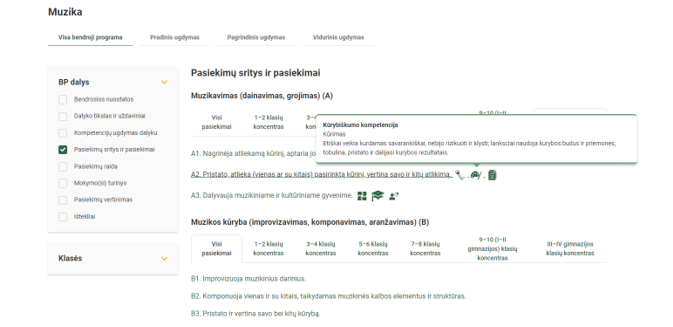 Spustelėjus ant pasirinkto pasiekimo atidaromas pasiekimo lygių požymių ir pasiekimui ugdyti skirto mokymo(si) turinio citatų langas: 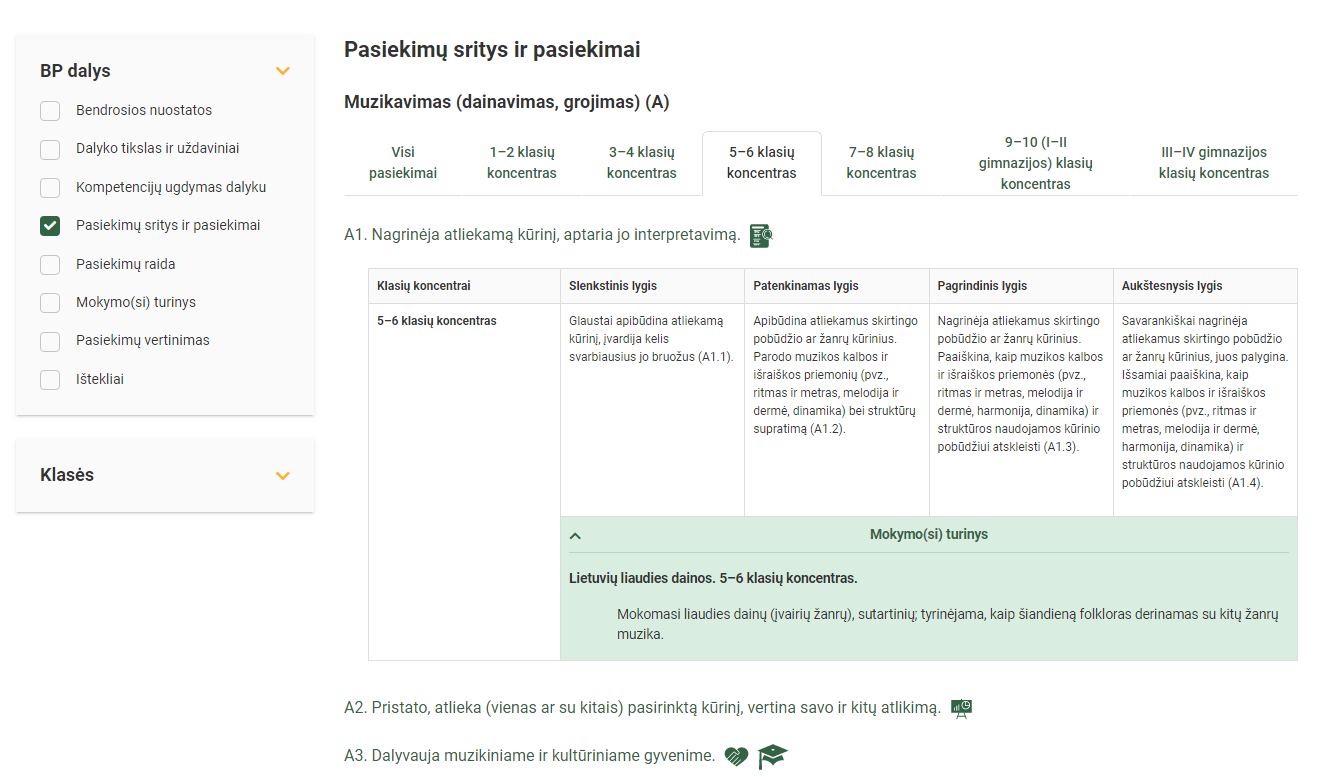 Tarpdalykinės temos nurodomos prie kiekvienos mokymo(si) turinio temos. Užvedus žymeklį ant prie temų pateiktų ikonėlių atsiveria langas, kuriame matoma tarpdalykinė tema ir su ja susieto(-ų) pasiekimo(-ų) ir (ar) mokymo(si) turinio temos(-ų) citatos: 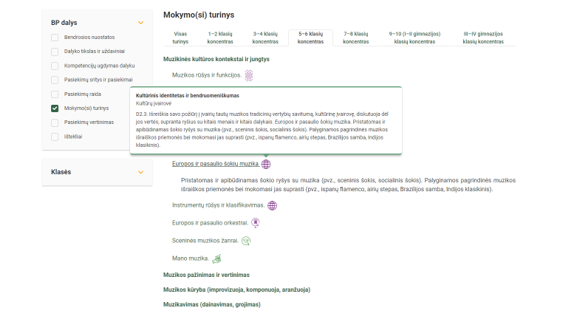 Dalyko ilgalaikiai planai yra pateikiami skiltyje „Ištekliai“. Pateiktuose ilgalaikių planų   pavyzdžiuose nurodomas preliminarus 70-ies procentų Bendruosiuose ugdymo planuose dalykui numatyto valandų skaičiaus paskirstymas: stulpelyje Mokymo(si) turinio tema yra pateikiamos BP temos; stulpelyje Tema pateiktos galimos pamokų temos, kurias mokytojas gali keisti savo nuožiūra;  stulpelyje Val. sk. yra nurodytas galimas nagrinėjant temą pasiekimams ugdyti skirtas pamokų skaičius. Daliai temų valandos nurodytos intervalu, pvz., 1–2. Lentelėje pateiktą pamokų skaičių mokytojas gali keisti atsižvelgdamas į mokinių poreikius, pasirinktas mokymosi veiklas ir ugdymo metodus; stulpelyje 30 proc. mokytojas, atsižvelgdamas į mokinių poreikius, pasirinktas mokymosi veiklas ir ugdymo metodus, galės nurodyti, kaip paskirsto valandas laisvai pasirenkamam turiniui;  stulpelyje Galimos mokinių veiklos pateikiamas veiklų sąrašas yra susietas su BP įgyvendinimo rekomendacijų dalimi Dalyko naujo turinio mokymo rekomendacijos, kurioje galima rasti išsamesnės informacijos apie ugdymo proceso organizavimą įgyvendinant atnaujintą BP. MUZIKOS ILGALAIKIS PLANAS 5–6 KLASEI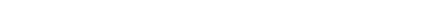 Bendra informacija: Mokslo metai _______________ Pamokų skaičius per savaitę ____ Vertinimas: ________________________________________________________________________________________________________________________________________________________________________________________________________________________________________________________________________________________________________________________________________________________________________________________________MOKYMO(SI) TURINIO TEMŲ PADENGIMAS 5–6 KLASEIMokymo(si) turinio skyrius Mokymo(si) turinio tema Val. sk. 30 proc.Galimos mokinių veiklos Muzikavimas (dainavimas, grojimas)Lietuvių liaudies dainos3–4  Mokomasi liaudies dainų, (įvairių žanrų), sutartinių; tyrinėjama, kaip šiandieną folkloras derinamas su kitų žanrų muzika. Nagrinėjamos muzikos kalbos ir išraiškos priemonės. Muzikavimas (dainavimas, grojimas)Europos tautų, kitų žemynų dainos3–4  Mokomasi kitų tautų ir kultūrų dainų (pvz., latvių, lenkų, žydų, kt.). Muzikuojant grupėje, mokomasi derintis prie kitų. Aptariama kultūrų įvairovės, daugiakalbystės tema. Muzikavimas (dainavimas, grojimas)Populiarios muzikos žanrinė įvairovė3–4  Aptariami įvairių populiariosios muzikos žanrų pavyzdžiai, mokomasi juos atlikti. Susipažįstama su populiariosios muzikos žanrine įvairove (pvz., kantri, bliuzo, rokenrolo ir kt.). Muzikavimas (dainavimas, grojimas)Populiariosios klasikos pavyzdžiai3–4  Nagrinėjami įvairūs muzikos pavyzdžiai. Mokomasi pasidalyti savo žiniomis ir rasta informacija, kuri  padeda geriau atlikti užduotį. Aptariama, kaip naudotis pažangiomis technologijomis, sužinoma kas yra meno kūrinių autorių teisės, susipažįstama su muzikos programine įranga. Pianino klaviatūra2–3Susipažįstama su pianino klaviatūra. Mokomasi žinias pritaikyti praktikoje. Aptariamos pažangių technologijų ir inovacijų (pvz., virtualios pianino klaviatūros) galimybės muzikos pažinimo srityje. Muzikos kūryba (improvizavimas, komponavimas, aranžavimas)Melodijos ir ritmo komponavimas5–6 Atliekamos kūrybinės užduotys su melodijos ar ritmo konstravimu, simetrija, kombinatorika, ritmo stambinimu ar smulkinimu (aptariamos sąsajos su matematika). Muzikos kūryba (improvizavimas, komponavimas, aranžavimas)Muzikinės struktūros5–6  Mokomasi komponuoti muzikines struktūras ir jas užfiksuoti naudojant įprastinę ar simbolinę notaciją (pvz., klausimas–atsakymas; frazė–motyvas).  Nagrinėjamos paprastos muzikinės formos (dviejų ir trijų dalių rondo, variacijos). Muzikos pažinimas ir vertinimasDermė ir melodija1–2  Muzikuojama ir klausoma muzikos pavyzdžių, nagrinėjami panašumai ir skirtumai, aptariamos muzikos dermės (mažoras, minoras, pentatonika, kt.); nagrinėjami gamos laipsniai ir intervalai; susipažįstama su alteracijos ženklais (diezas, bemolis). Muzikos pažinimas ir vertinimasMelodija ir pritarimas1–2  Išbandomi ir aptariami įvairių tradicinių muzikinių faktūrų tipai (vienbalsumas, daugiabalsumas, polifonija, harmoninis pritarimas). Nagrinėjama klausomų kūrinių muzikinė kalba. Muzikos pažinimas ir vertinimasRitmo piešinys ir metras1–2   Pateikus muzikinius pavyzdžius su mokiniais išbandoma ir aptariama ritmo piešinių įvairovė (paprastieji, mišrieji); susipažįstama su įvairių žanrų ir kultūrų ritmais. Muzikos struktūros1–2    Muzikuojama ir klausoma muzikos pavyzdžių, mokomasi suprasti kaip formuojamos muzikinės struktūros (pvz., klausimas-atsakymas, frazė-sakinys. Aptariamos sąsajos su lietuvių kalba.Muzikos kūriniai ir jų kontekstai1–2  Aptariami pasirinkti (pasiūlyti) žymiausių kompozitorių kūriniai, ir jų kontekstai. Atrandami, apibūdinami ryšiai su kitais menais ir dalykais. Reflektuojama. Muzikinės kultūros kontekstai ir jungtys.Muzikos rūšys ir funkcijos1–2   Nagrinėjami ir aptariami muzikos reiškiniai tradicinėje kultūroje, žmogaus ir gamtos sąsajos, pagarba kiekvienai gyvybei, gamtosauginės nuostatos, pateikiami muzikiniai pavyzdžiai (pvz., liaudies, apeiginė, populiarioji, akademinė, kino filmų, taikomoji ir kita muzika). Muzikinės kultūros kontekstai ir jungtys.Lietuvių ir kitų Lietuvos tautų muzika1–2   Susipažįstama su įvairių regionų tarmėmis, tautosaka, liaudies dainomis, instrumentine muzika ir šokiais. Palyginami regionai, apibūdinami svarbiausi jų skirtumai (pvz., lenkų, žydų, karaimų); nagrinėjami liaudies muzikos atspindžiai kompozitorių kūryboje (pvz., M. K. Čiurlionio, J. Gruodžio, J. Juzeliūno ar kt.). Muzikinės kultūros kontekstai ir jungtys. Kalendorinis metų ratas1–2  Analizuojamos šventinių laikotarpių dainos; sutartinių žanras ir atlikimo būdai. Diskutuojama apie tarmių tęstinumą, pateikiami tarmių puoselėjimo kitose šalyse pavyzdžiai. Aptariama ir palyginama metų švenčių muzika: Verbų ir Velykų, Kalėdų ir Naujų metų šventės.Muzikinės kultūros kontekstai ir jungtys.Muzika ir gamta1–2  Analizuojami programinės muzikos pavyzdžiai (pvz., M. K. Čiurlionis, N. Korsakovas, K. Debussy) ir absoliučioji (pvz., J. Haydnas, J. S. Bachas) muzika. Aiškinamasi sąsajos pavasario švenčių (parskrendančių paukščių, pavasario lygiadienio) su žmonių gyvensena ir charakterių ypatumais, jų atspindžiai kompozitorių kūryboje. Muzikinės kultūros kontekstai ir jungtys.Vakarų klasikinės muzikos formos1–2  Nagrinėjama, kokiais dalykais vadovaujantis kuriama muzikinė forma (pakartojimo, kontrasto arba varijavimo). Iliustruojama muzikiniais pavyzdžiais (pjesė, rondo, variacijos), lyginama su šiandienos kuriamos muzikos pavyzdžiais.Europos ir pasaulio šokių muzika1–2  Pristatomas ir apibūdinamas šokio ryšys su muzika (pvz., sceninis šokis, socialinis šokis). Palyginamos pagrindinės muzikos išraiškos priemonės bei mokomasi jas suprasti (pvz., ispanų flamenko, airių stepas, Brazilijos samba, Indijos klasikinis). Instrumentų rūšys ir klasifikavimas1–2  Aiškinamasi, kokiais metodais remiantis gali būti klasifikuojami muzikos (styginiai, aerofonai, saviskambiai, membraniniai, elektroakustiniai ir elektroniniai) instrumentai; apibrėžiamas ir paaiškinamas pasaulio kultūrų poveikis muzikos instrumentų atsiradimui ir jų įvairovei (pvz., airių arfa, škotų dūdmaišis, suomių kantele, rusų balalaika). Europos ir pasaulio orkestrai.1–2  Aiškinamasi, kokiais kriterijais remiantis galima atpažinti orkestro tipą, aptariama orkestrų vystymosi raida (pvz., kamerinis, simfoninis, džiazo bigbendas, Indonezijos gamelanas, Tobago ir Trinidado plieno būgnų). Sceninės muzikos žanrai1–2  Apibrėžiami sceninės muzikos žanrai (opera, baletas). Nagrinėjamas kultūrinės aplinkos poveikis, istorinis kontekstas, muzikos industrija ir pan.; operos dainininkų balsai; kitų kultūrų muzikinis teatras (pvz., kinų opera Kun Qu, indų Kathakali). Mano muzika1–2  Demonstruojami žymiausi vizualinio ir audialinio meno kūriniai („Mano grojaraštis“). Pristatomos ir komentuojamos pažangių technologijų ir inovacijų galimybės muzikos pažinimo srityje. Iš viso:37(12)Mokymo(si) turinysMokymo(si) turinio temaValandų skaičiusVadovėlisPagrindinio ugdymo muzikos bendrosios programos 
įgyvendinimo rekomendacijosSMP Kita medžiagaMuzikavimas (dainavimas, grojimas)Lietuvių liaudies dainos3–4Vadovėliai ir kita literatūraMuzikos pagrindinio ugdymo BP ĮR Muzikos pagrindinio ugdymo SMP Informacinės prieigos:Muzikavimas (dainavimas, grojimas)Lietuvių liaudies dainos3–4Boriss Avramecs, Valdis Muktupavels. Pasaulio muzika. Kronta 2000.Muzikos pagrindinio ugdymo BP ĮR Muzikos pagrindinio ugdymo SMP Informacinės prieigos:Muzikavimas (dainavimas, grojimas)Lietuvių liaudies dainos3–4Liudmila Butrymovič. Muzikos istorija I dalis. Šviesa 2012.Muzikos pagrindinio ugdymo BP ĮR Muzikos pagrindinio ugdymo SMPLietuvių etnografinės kultūros platforma ,,Metų ratas" https://metu-ratas.lmta.lt Muzikavimas (dainavimas, grojimas)Lietuvių liaudies dainos3–4Rasa Malikėnienė. Muzika 5 klasei, serija ,,Šok". Šviesa 2010.Muzikos pagrindinio ugdymo BP ĮR Muzikos pagrindinio ugdymo SMPMuseScore natų rašymo skaitmeninė programa.Muzikavimas (dainavimas, grojimas)Lietuvių liaudies dainos3–4Rasa Malikėnienė. Muzika 6 klasei, serija ,,Šok". Šviesa 2011.Muzikos pagrindinio ugdymo BP ĮR Muzikos pagrindinio ugdymo SMPMuzikavimas (dainavimas, grojimas)Lietuvių liaudies dainos3–4Eduardas Balčytis. Muzika 5 klasei. Šviesa, 2003.Muzikos pagrindinio ugdymo BP ĮR Muzikos pagrindinio ugdymo SMPMuzikavimas (dainavimas, grojimas)Lietuvių liaudies dainos3–4Eduardas Balčytis. Muzika 6 klasei. Šviesa, 1999.Muzikos pagrindinio ugdymo BP ĮR Muzikos pagrindinio ugdymo SMPMuzikavimas (dainavimas, grojimas)Lietuvių liaudies dainos3–4Pranė Jokimaitė, Bronė Kazlauskienė Lietuvių liaudies dainų katalogas Vilnius Vaga 1980Muzikos pagrindinio ugdymo BP ĮR Muzikos pagrindinio ugdymo SMPMuzikavimas (dainavimas, grojimas)Lietuvių liaudies dainos3–4Muzikinio raštingumo ir žinių įtvirtinimo užduotysMuzikos pagrindinio ugdymo BP ĮR Muzikos pagrindinio ugdymo SMPMuzikavimas (dainavimas, grojimas)Lietuvių liaudies dainos3–4Eirimas Velička. Septynios gaidos. Muzikos pratybos 5 klasei. Šviesa 2013.Muzikos pagrindinio ugdymo BP ĮR Muzikos pagrindinio ugdymo SMPMuzikavimas (dainavimas, grojimas)Lietuvių liaudies dainos3–4Eirimas Velička. Septynios gaidos. Muzikos pratybos 6 klasei. Šviesa 2013.Muzikos pagrindinio ugdymo BP ĮR Muzikos pagrindinio ugdymo SMPMuzikavimas (dainavimas, grojimas)Lietuvių liaudies dainos3–4Skaitmeninė-virtuali literatūra, informacijos paieškos šaltiniai Muzikos pagrindinio ugdymo BP ĮR Muzikos pagrindinio ugdymo SMPMuzikavimas (dainavimas, grojimas)Lietuvių liaudies dainos3–4ELEKTRONINIAI VADOVĖLIAI (LMTA)                                                                                                  https://kkc.lmta.lt/wp-content/uploads/2020/11/Elektroniniai-vadovėliai-2.pdf Muzikos pagrindinio ugdymo BP ĮR Muzikos pagrindinio ugdymo SMPMuzikavimas (dainavimas, grojimas)Lietuvių liaudies dainos3–4VIRTUALI ENCIKLOPEDIJA ,,Vikipedija"                                                   https://lt.wikipedia.org/wiki/Pagrindinis_puslapisMuzikos pagrindinio ugdymo BP ĮR Muzikos pagrindinio ugdymo SMPMuzikavimas (dainavimas, grojimas)Lietuvių liaudies dainos3–4DIRBTINIS INTELEKTAS   ChatGPT                                                                                                                                                   Muzikos pagrindinio ugdymo BP ĮR Muzikos pagrindinio ugdymo SMPMuzikavimas (dainavimas, grojimas)Europos tautų, kitų žemynų dainos3–4Vadovėliai ir kita literatūraMuzikos pagrindinio ugdymo BP ĮRMuzikos pagrindinio ugdymo SMP Informacinės prieigos:Muzikavimas (dainavimas, grojimas)Europos tautų, kitų žemynų dainos3–4Boriss Avramecs, Valdis Muktupavels. Pasaulio muzika. Kronta 2000.Muzikos pagrindinio ugdymo BP ĮRMuzikos pagrindinio ugdymo SMP Informacinės prieigos:Muzikavimas (dainavimas, grojimas)Europos tautų, kitų žemynų dainos3–4Rasa Malikėnienė. Muzika 5 klasei, serija ,,Šok". Šviesa 2010.Muzikos pagrindinio ugdymo BP ĮRMuzikos pagrindinio ugdymo SMPYouTube, Spotify - muzikos klausymo platformos.Muzikavimas (dainavimas, grojimas)Europos tautų, kitų žemynų dainos3–4Rasa Malikėnienė. Muzika 6 klasei, serija ,,Šok". Šviesa 2011.Muzikos pagrindinio ugdymo BP ĮRMuzikos pagrindinio ugdymo SMPfree-scores.com - virtuali natų pavyzdžių paieškaMuzikavimas (dainavimas, grojimas)Europos tautų, kitų žemynų dainos3–4Eduardas Balčytis. Muzika 5 klasei. Šviesa, 2003.Muzikos pagrindinio ugdymo BP ĮRMuzikos pagrindinio ugdymo SMPPowerPoint programa.Muzikavimas (dainavimas, grojimas)Europos tautų, kitų žemynų dainos3–4Avramecs B., Muktupavels V. Pasaulio muzika.  Vilnius: Kronta, 2000. Muzikos pagrindinio ugdymo BP ĮRMuzikos pagrindinio ugdymo SMPMuzikavimas (dainavimas, grojimas)Europos tautų, kitų žemynų dainos3–4Muzikinio raštingumo ir žinių įtvirtinimo užduotysMuzikos pagrindinio ugdymo BP ĮRMuzikos pagrindinio ugdymo SMPMuzikavimas (dainavimas, grojimas)Europos tautų, kitų žemynų dainos3–4Eirimas Velička. Septynios gaidos. Muzikos pratybos 5 klasei. Šviesa 2013.Muzikos pagrindinio ugdymo BP ĮRMuzikos pagrindinio ugdymo SMPMuzikavimas (dainavimas, grojimas)Europos tautų, kitų žemynų dainos3–4Eirimas Velička. Septynios gaidos. Muzikos pratybos 6 klasei. Šviesa 2013.Muzikos pagrindinio ugdymo BP ĮRMuzikos pagrindinio ugdymo SMPMuzikavimas (dainavimas, grojimas)Europos tautų, kitų žemynų dainos3–4Skaitmeninė-virtuali literatūra, informacijos paieškos šaltiniai Muzikos pagrindinio ugdymo BP ĮRMuzikos pagrindinio ugdymo SMPMuzikavimas (dainavimas, grojimas)Europos tautų, kitų žemynų dainos3–4ELEKTRONINIAI VADOVĖLIAI (LMTA)                                                                                                     https://kkc.lmta.lt/wp-content/uploads/2020/11/Elektroniniai-vadovėliai-2.pdf Muzikos pagrindinio ugdymo BP ĮRMuzikos pagrindinio ugdymo SMPMuzikavimas (dainavimas, grojimas)Europos tautų, kitų žemynų dainos3–4VIRTUALI ENCIKLOPEDIJA ,,Vikipedija"                                                   https://lt.wikipedia.org/wiki/Pagrindinis_puslapisMuzikos pagrindinio ugdymo BP ĮRMuzikos pagrindinio ugdymo SMPMuzikavimas (dainavimas, grojimas)Europos tautų, kitų žemynų dainos3–4DIRBTINIS INTELEKTAS   ChatGPT                                                                                                                                                   Muzikos pagrindinio ugdymo BP ĮRMuzikos pagrindinio ugdymo SMPMuzikavimas (dainavimas, grojimas)Europos tautų, kitų žemynų dainos3–4Skaitmeninė-virtuali literatūra, informacijos paieškos šaltiniai Muzikos pagrindinio ugdymo BP ĮRMuzikos pagrindinio ugdymo SMPMuzikavimas (dainavimas, grojimas)Europos tautų, kitų žemynų dainos3–4ELEKTRONINIAI VADOVĖLIAI (LMTA)                                                                                                     https://kkc.lmta.lt/wp-content/uploads/2020/11/Elektroniniai-vadovėliai-2.pdf Muzikos pagrindinio ugdymo BP ĮRMuzikos pagrindinio ugdymo SMPMuzikavimas (dainavimas, grojimas)Europos tautų, kitų žemynų dainos3–4VIRTUALI ENCIKLOPEDIJA ,,Vikipedija"                                                   https://lt.wikipedia.org/wiki/Pagrindinis_puslapisMuzikos pagrindinio ugdymo BP ĮRMuzikos pagrindinio ugdymo SMPMuzikavimas (dainavimas, grojimas)Europos tautų, kitų žemynų dainos3–4DIRBTINIS INTELEKTAS   ChatGPT                                                                                                                                                   Muzikos pagrindinio ugdymo BP ĮRMuzikos pagrindinio ugdymo SMPMuzikavimas (dainavimas, grojimas)Populiarios muzikos žanrinė įvairovė3–4Vadovėliai ir kita literatūraMuzikos pagrindinio ugdymo BP ĮRMuzikos pagrindinio ugdymo SMP Informacinės prieigos:Muzikavimas (dainavimas, grojimas)Populiarios muzikos žanrinė įvairovė3–4Boriss Avramecs, Valdis Muktupavels. Pasaulio muzika. Kronta 2000.Muzikos pagrindinio ugdymo BP ĮRMuzikos pagrindinio ugdymo SMP Informacinės prieigos:Muzikavimas (dainavimas, grojimas)Populiarios muzikos žanrinė įvairovė3–4Rasa Malikėnienė. Muzika 5 klasei, serija ,,Šok". Šviesa 2010.Muzikos pagrindinio ugdymo BP ĮRMuzikos pagrindinio ugdymo SMPYouTube, Spotify - muzikos klausymo platformos.Muzikavimas (dainavimas, grojimas)Populiarios muzikos žanrinė įvairovė3–4Rasa Malikėnienė. Muzika 6 klasei, serija ,,Šok". Šviesa 2011.Muzikos pagrindinio ugdymo BP ĮRMuzikos pagrindinio ugdymo SMPPowerPoint programa.Muzikavimas (dainavimas, grojimas)Populiarios muzikos žanrinė įvairovė3–4Nakas Š. Šiuolaikinė muzika. Vilnius: Alma Littera: 2001. Muzikos pagrindinio ugdymo BP ĮRMuzikos pagrindinio ugdymo SMPMuzikavimas (dainavimas, grojimas)Populiarios muzikos žanrinė įvairovė3–4Muzikinio raštingumo ir žinių įtvirtinimo užduotysMuzikos pagrindinio ugdymo BP ĮRMuzikos pagrindinio ugdymo SMPMuzikavimas (dainavimas, grojimas)Populiarios muzikos žanrinė įvairovė3–4Eirimas Velička. Septynios gaidos. Muzikos pratybos 5 klasei. Šviesa 2013.Muzikos pagrindinio ugdymo BP ĮRMuzikos pagrindinio ugdymo SMPMuzikavimas (dainavimas, grojimas)Populiarios muzikos žanrinė įvairovė3–4Eirimas Velička. Septynios gaidos. Muzikos pratybos 6 klasei. Šviesa 2013.Muzikos pagrindinio ugdymo BP ĮRMuzikos pagrindinio ugdymo SMPMuzikavimas (dainavimas, grojimas)Populiarios muzikos žanrinė įvairovė3–4Skaitmeninė-virtuali literatūra, informacijos paieškos šaltiniai Muzikos pagrindinio ugdymo BP ĮRMuzikos pagrindinio ugdymo SMPMuzikavimas (dainavimas, grojimas)Populiarios muzikos žanrinė įvairovė3–4ELEKTRONINIAI VADOVĖLIAI (LMTA)                                                                                                  https://kkc.lmta.lt/wp-content/uploads/2020/11/Elektroniniai-vadovėliai-2.pdf Muzikos pagrindinio ugdymo BP ĮRMuzikos pagrindinio ugdymo SMPMuzikavimas (dainavimas, grojimas)Populiarios muzikos žanrinė įvairovė3–4VIRTUALI ENCIKLOPEDIJA ,,Vikipedija"                                                   https://lt.wikipedia.org/wiki/Pagrindinis_puslapisMuzikos pagrindinio ugdymo BP ĮRMuzikos pagrindinio ugdymo SMPMuzikavimas (dainavimas, grojimas)Populiarios muzikos žanrinė įvairovė3–4DIRBTINIS INTELEKTAS   ChatGPT                                                                                                                                                   Muzikos pagrindinio ugdymo BP ĮRMuzikos pagrindinio ugdymo SMPMuzikavimas (dainavimas, grojimas)Populiariosios klasikos pavyzdžiai3–4Vadovėliai ir kita literatūraMuzikos pagrindinio ugdymo BP ĮRMuzikos pagrindinio ugdymo SMP Informacinės prieigos:Muzikavimas (dainavimas, grojimas)Populiariosios klasikos pavyzdžiai3–4Church M. The Other Classical Musics: Fifteen Great Traditions. 2015.Muzikos pagrindinio ugdymo BP ĮRMuzikos pagrindinio ugdymo SMP Informacinės prieigos:Muzikavimas (dainavimas, grojimas)Populiariosios klasikos pavyzdžiai3–4Boriss Avramecs, Valdis Muktupavels. Pasaulio muzika. Kronta 2000.Muzikos pagrindinio ugdymo BP ĮRMuzikos pagrindinio ugdymo SMPYouTube, Spotify - muzikos klausymo platformos.Muzikavimas (dainavimas, grojimas)Populiariosios klasikos pavyzdžiai3–4Rasa Malikėnienė. Muzika 5 klasei, serija ,,Šok". Šviesa 2010.Muzikos pagrindinio ugdymo BP ĮRMuzikos pagrindinio ugdymo SMPPowerPoint programa.Muzikavimas (dainavimas, grojimas)Populiariosios klasikos pavyzdžiai3–4Rasa Malikėnienė. Muzika 6 klasei, serija ,,Šok". Šviesa 2011.Muzikos pagrindinio ugdymo BP ĮRMuzikos pagrindinio ugdymo SMPVirtualūs muzikos instrumentai: Šiuolaikinės programos ir programėlės, tokios kaip "GarageBand" (iOS) ir "FL Studio Mobile" (Android ir iOS), leidžia mokiniams eksperimentuoti su įvairiais muzikos instrumentais tiesiog naudojant savo išmaniuosius telefonus ar planšetinius kompiuterius. Muzikavimas (dainavimas, grojimas)Populiariosios klasikos pavyzdžiai3–4Muzikinio raštingumo ir žinių įtvirtinimo užduotysMuzikos pagrindinio ugdymo BP ĮRMuzikos pagrindinio ugdymo SMPMuzikos kūrimo programos: "Ableton Live", "Logic Pro", "Pro Tools" ir "Cubase" yra profesionalios muzikos kūrimo programos, kurios leidžia mokiniams sukurti savo muziką nuo nulio arba remiantis gatavomis garsų bibliotekomis. Šios programos suteikia daugybę įrankių, skirtų garsų redagavimui, miksavimui ir apdorojimui.Muzikavimas (dainavimas, grojimas)Populiariosios klasikos pavyzdžiai3–4Eirimas Velička. Septynios gaidos. Muzikos pratybos 5 klasei. Šviesa 2013.Muzikos pagrindinio ugdymo BP ĮRMuzikos pagrindinio ugdymo SMPInteraktyvios virtualiosios realybės (VR) programos: VR muzikos patirtys, tokios kaip "MelodyVR" ir "TheWaveVR", leidžia mokiniams išgyventi muzikos renginius ir koncertus virtualioje erdvėje. Jie gali būti virtualiai "perkelti" ant scenos ir dalyvauti koncerte kartu su didžiaisiais atlikėjais.Muzikavimas (dainavimas, grojimas)Populiariosios klasikos pavyzdžiai3–4Eirimas Velička. Septynios gaidos. Muzikos pratybos 6 klasei. Šviesa 2013.Muzikos pagrindinio ugdymo BP ĮRMuzikos pagrindinio ugdymo SMPMuzikos produkcijos įrankiai: "GarageBand" (iOS), "FL Studio" (Android ir iOS), "Ableton Live" ir "Logic Pro" yra muzikos produkcijos programos, kurios leidžia mokiniams sukurti savo muziką ir garsų takelius. Šios programos suteikia gausybę įrankių nuo įrašymo iki miksavimo ir galėjimo sukurti įvairių muzikos žanrų kūrinius.Muzikavimas (dainavimas, grojimas)Populiariosios klasikos pavyzdžiai3–4Skaitmeninė-virtuali literatūra, informacijos paieškos šaltiniai Muzikos pagrindinio ugdymo BP ĮRMuzikos pagrindinio ugdymo SMPMuzikavimas (dainavimas, grojimas)Populiariosios klasikos pavyzdžiai3–4ELEKTRONINIAI VADOVĖLIAI (LMTA)                                                                                                  https://kkc.lmta.lt/wp-content/uploads/2020/11/Elektroniniai-vadovėliai-2.pdf Muzikos pagrindinio ugdymo BP ĮRMuzikos pagrindinio ugdymo SMPMuzikavimas (dainavimas, grojimas)Populiariosios klasikos pavyzdžiai3–4VIRTUALI ENCIKLOPEDIJA ,,Vikipedija"                                                   https://lt.wikipedia.org/wiki/Pagrindinis_puslapisMuzikos pagrindinio ugdymo BP ĮRMuzikos pagrindinio ugdymo SMPMuzikavimas (dainavimas, grojimas)Populiariosios klasikos pavyzdžiai3–4DIRBTINIS INTELEKTAS   ChatGPT                                                                                                                                                   Muzikos pagrindinio ugdymo BP ĮRMuzikos pagrindinio ugdymo SMPMuzikavimas (dainavimas, grojimas)Pianino klaviatūra2–3Vadovėliai ir kita literatūraMuzikos pagrindinio ugdymo BP ĮRMuzikos pagrindinio ugdymo SMP Informacinės prieigos:Muzikavimas (dainavimas, grojimas)Pianino klaviatūra2–3Vida Krakauskaitė Jaunasis pianistas Vaga 2013Muzikos pagrindinio ugdymo BP ĮRMuzikos pagrindinio ugdymo SMP Informacinės prieigos:Muzikavimas (dainavimas, grojimas)Pianino klaviatūra2–3Rasa Malikėnienė. Muzika 5 klasei, serija ,,Šok". Šviesa 2010.Muzikos pagrindinio ugdymo BP ĮRMuzikos pagrindinio ugdymo SMPYouTube, Spotify - muzikos klausymo platformos.Muzikavimas (dainavimas, grojimas)Pianino klaviatūra2–3Eduardas Balčytis. Muzika 6 klasei. Šviesa, 1999.Muzikos pagrindinio ugdymo BP ĮRMuzikos pagrindinio ugdymo SMPMuseScore natų rašymo skaitmeninė programa.Muzikavimas (dainavimas, grojimas)Pianino klaviatūra2–3Muzikinio raštingumo ir žinių įtvirtinimo užduotysMuzikos pagrindinio ugdymo BP ĮRMuzikos pagrindinio ugdymo SMPVirtuali klaviatūra https://virtualpiano.netMuzikavimas (dainavimas, grojimas)Pianino klaviatūra2–3Eirimas Velička. Septynios gaidos. Muzikos pratybos 5 klasei. Šviesa 2013.Muzikos pagrindinio ugdymo BP ĮRMuzikos pagrindinio ugdymo SMPMuzikavimas (dainavimas, grojimas)Pianino klaviatūra2–3Eirimas Velička. Septynios gaidos. Muzikos pratybos 6 klasei. Šviesa 2013.Muzikos pagrindinio ugdymo BP ĮRMuzikos pagrindinio ugdymo SMPMuzikavimas (dainavimas, grojimas)Pianino klaviatūra2–3Skaitmeninė-virtuali literatūra, informacijos paieškos šaltiniai Muzikos pagrindinio ugdymo BP ĮRMuzikos pagrindinio ugdymo SMPMuzikavimas (dainavimas, grojimas)Pianino klaviatūra2–3ELEKTRONINIAI VADOVĖLIAI (LMTA)                                                                                                      https://kkc.lmta.lt/wp-content/uploads/2020/11/Elektroniniai-vadovėliai-2.pdf Muzikos pagrindinio ugdymo BP ĮRMuzikos pagrindinio ugdymo SMPMuzikavimas (dainavimas, grojimas)Pianino klaviatūra2–3VIRTUALI ENCIKLOPEDIJA ,,Vikipedija"                                                   https://lt.wikipedia.org/wiki/Pagrindinis_puslapisMuzikos pagrindinio ugdymo BP ĮRMuzikos pagrindinio ugdymo SMPMuzikavimas (dainavimas, grojimas)Pianino klaviatūra2–3DIRBTINIS INTELEKTAS   ChatGPT                                                                                                                                                   Muzikos pagrindinio ugdymo BP ĮRMuzikos pagrindinio ugdymo SMPMuzikos kūryba (improvizuoja, komponuoja, aranžuoja)Melodijos ir ritmo komponavimas5–6Vadovėliai ir kita literatūraMuzikos pagrindinio ugdymo BP ĮRMuzikos pagrindinio ugdymo SMP Informacinės prieigos:Muzikos kūryba (improvizuoja, komponuoja, aranžuoja)Melodijos ir ritmo komponavimas5–6Rasa Malikėnienė. Muzika 5 klasei, serija ,,Šok". Šviesa 2010.Muzikos pagrindinio ugdymo BP ĮRMuzikos pagrindinio ugdymo SMP Informacinės prieigos:Muzikos kūryba (improvizuoja, komponuoja, aranžuoja)Melodijos ir ritmo komponavimas5–6Rasa Malikėnienė. Muzika 6 klasei, serija ,,Šok". Šviesa 2011.Muzikos pagrindinio ugdymo BP ĮRMuzikos pagrindinio ugdymo SMPMuseScore natų rašymo skaitmeninė programa.Muzikos kūryba (improvizuoja, komponuoja, aranžuoja)Melodijos ir ritmo komponavimas5–6Girdzijauskienė R. Jaunesniojo amžiaus vaikų kūrybiškumo ugdymas muzikine veikla. Klaipėda: Klaipėdos universitetas, 2004.Jaunesniojo amžiaus vaikųMuzikos pagrindinio ugdymo BP ĮRMuzikos pagrindinio ugdymo SMPVirtuali klaviatūra https://virtualpiano.netMuzikos kūryba (improvizuoja, komponuoja, aranžuoja)Melodijos ir ritmo komponavimas5–6Arūnas Dikčius, Daiva Vyčinienė. Mano muzika 5 klasei.  Alma littera 1999. Muzikos pagrindinio ugdymo BP ĮRMuzikos pagrindinio ugdymo SMPMuzikos skaitmeninių mokymo ir mokymosi priemonių platforma https://jurgitosmuzika.ltMuzikos kūryba (improvizuoja, komponuoja, aranžuoja)Melodijos ir ritmo komponavimas5–6Muzikinio raštingumo ir žinių įtvirtinimo užduotysMuzikos pagrindinio ugdymo BP ĮRMuzikos pagrindinio ugdymo SMPSkaitmeninė muzikos mokymo-edukacinė programa https://musicators.com/browseMuzikos kūryba (improvizuoja, komponuoja, aranžuoja)Melodijos ir ritmo komponavimas5–6Eirimas Velička. Septynios gaidos. Muzikos pratybos 5 klasei. Šviesa 2013.Muzikos pagrindinio ugdymo BP ĮRMuzikos pagrindinio ugdymo SMPSkaitmeninė muzikos mokymo platforma Solfeg.io Muzikos kūryba (improvizuoja, komponuoja, aranžuoja)Melodijos ir ritmo komponavimas5–6Eirimas Velička. Septynios gaidos. Muzikos pratybos 6 klasei. Šviesa 2013.Muzikos pagrindinio ugdymo BP ĮRMuzikos pagrindinio ugdymo SMPSkaitmeninė muzikos mokymo platforma https://musiclab.chromeexperiments.com/ExperimentsMuzikos kūryba (improvizuoja, komponuoja, aranžuoja)Melodijos ir ritmo komponavimas5–6Skaitmeninė-virtuali literatūra, informacijos paieškos šaltiniai Muzikos pagrindinio ugdymo BP ĮRMuzikos pagrindinio ugdymo SMPMuzikos kūryba (improvizuoja, komponuoja, aranžuoja)Melodijos ir ritmo komponavimas5–6ELEKTRONINIAI VADOVĖLIAI (LMTA)                                                                                                    https://kkc.lmta.lt/wp-content/uploads/2020/11/Elektroniniai-vadovėliai-2.pdf Muzikos pagrindinio ugdymo BP ĮRMuzikos pagrindinio ugdymo SMPMuzikos kūryba (improvizuoja, komponuoja, aranžuoja)Melodijos ir ritmo komponavimas5–6VIRTUALI ENCIKLOPEDIJA ,,Vikipedija"                                                   https://lt.wikipedia.org/wiki/Pagrindinis_puslapisMuzikos pagrindinio ugdymo BP ĮRMuzikos pagrindinio ugdymo SMPMuzikos kūryba (improvizuoja, komponuoja, aranžuoja)Melodijos ir ritmo komponavimas5–6DIRBTINIS INTELEKTAS   ChatGPT                                                                                                                                                   Muzikos pagrindinio ugdymo BP ĮRMuzikos pagrindinio ugdymo SMPMuzikos kūryba (improvizuoja, komponuoja, aranžuoja)Muzikinės struktūros5–6Vadovėliai ir kita literatūraMuzikos pagrindinio ugdymo BP ĮRMuzikos pagrindinio ugdymo SMP Informacinės prieigos:Muzikos kūryba (improvizuoja, komponuoja, aranžuoja)Muzikinės struktūros5–6Liudmila Butrymovič. Muzikos istorija I dalis. Šviesa 2012.Muzikos pagrindinio ugdymo BP ĮRMuzikos pagrindinio ugdymo SMP Informacinės prieigos:Muzikos kūryba (improvizuoja, komponuoja, aranžuoja)Muzikinės struktūros5–6Muzikinio raštingumo ir žinių įtvirtinimo užduotysMuzikos pagrindinio ugdymo BP ĮRMuzikos pagrindinio ugdymo SMPYouTube, Spotify - muzikos klausymo platformos.Muzikos kūryba (improvizuoja, komponuoja, aranžuoja)Muzikinės struktūros5–6Eirimas Velička. Septynios gaidos. Muzikos pratybos 5 klasei. Šviesa 2013.Muzikos pagrindinio ugdymo BP ĮRMuzikos pagrindinio ugdymo SMPMuseScore natų rašymo skaitmeninė programa.Muzikos kūryba (improvizuoja, komponuoja, aranžuoja)Muzikinės struktūros5–6Eirimas Velička. Septynios gaidos. Muzikos pratybos 6 klasei. Šviesa 2013.Muzikos pagrindinio ugdymo BP ĮRMuzikos pagrindinio ugdymo SMPfree-scores.com - virtuali natų pavyzdžių paieškaMuzikos kūryba (improvizuoja, komponuoja, aranžuoja)Muzikinės struktūros5–6Fletcher P. World Musics in Context. Oxford university press, 2004. Muzikos pagrindinio ugdymo BP ĮRMuzikos pagrindinio ugdymo SMPVirtuali klaviatūra https://virtualpiano.netMuzikos kūryba (improvizuoja, komponuoja, aranžuoja)Muzikinės struktūros5–6Elliott D. Music Matters: a New Philosophy of Music Education. Oxford University Press, 1995. Muzikos pagrindinio ugdymo BP ĮRMuzikos pagrindinio ugdymo SMPMuzikos skaitmeninių mokymo ir mokymosi priemonių platforma https://jurgitosmuzika.ltMuzikos kūryba (improvizuoja, komponuoja, aranžuoja)Muzikinės struktūros5–6Skaitmeninė-virtuali literatūra, informacijos paieškos šaltiniai Muzikos pagrindinio ugdymo BP ĮRMuzikos pagrindinio ugdymo SMPSkaitmeninė muzikos mokymo-edukacinė programa https://musicators.com/browseMuzikos kūryba (improvizuoja, komponuoja, aranžuoja)Muzikinės struktūros5–6ELEKTRONINIAI VADOVĖLIAI (LMTA)                                                                                                      https://kkc.lmta.lt/wp-content/uploads/2020/11/Elektroniniai-vadovėliai-2.pdf Muzikos pagrindinio ugdymo BP ĮRMuzikos pagrindinio ugdymo SMPMuzikos mokymo platforma https://www.teoria.com/index.phpMuzikos kūryba (improvizuoja, komponuoja, aranžuoja)Muzikinės struktūros5–6VIRTUALI ENCIKLOPEDIJA ,,Vikipedija"                                                   https://lt.wikipedia.org/wiki/Pagrindinis_puslapisMuzikos pagrindinio ugdymo BP ĮRMuzikos pagrindinio ugdymo SMPMuzikos kūryba (improvizuoja, komponuoja, aranžuoja)Muzikinės struktūros5–6DIRBTINIS INTELEKTAS   ChatGPT                                                                                                                                                   Muzikos pagrindinio ugdymo BP ĮRMuzikos pagrindinio ugdymo SMPMuzikos pažinimas ir vertinimasDermė ir melodija1–2Vadovėliai ir kita literatūraMuzikos pagrindinio ugdymo BP ĮRMuzikos pagrindinio ugdymo SMP Informacinės prieigos:Muzikos pažinimas ir vertinimasDermė ir melodija1–2Rasa Malikėnienė. Muzika 5 klasei, serija ,,Šok". Šviesa 2010.Muzikos pagrindinio ugdymo BP ĮRMuzikos pagrindinio ugdymo SMP Informacinės prieigos:Muzikos pažinimas ir vertinimasDermė ir melodija1–2Rasa Malikėnienė. Muzika 6 klasei, serija ,,Šok". Šviesa 2011.Muzikos pagrindinio ugdymo BP ĮRMuzikos pagrindinio ugdymo SMPYouTube, Spotify - muzikos klausymo platformos.Muzikos pažinimas ir vertinimasDermė ir melodija1–2Donatas Katkus Muzikos atlikimas Istorija, teorijos, stiliai, interpretacijos. Lietuvos muzikų sąjunga 2006Muzikos pagrindinio ugdymo BP ĮRMuzikos pagrindinio ugdymo SMPMuseScore natų rašymo skaitmeninė programa.Muzikos pažinimas ir vertinimasDermė ir melodija1–2Muzikinio raštingumo ir žinių įtvirtinimo užduotysMuzikos pagrindinio ugdymo BP ĮRMuzikos pagrindinio ugdymo SMPfree-scores.com - virtuali natų pavyzdžių paieškaMuzikos pažinimas ir vertinimasDermė ir melodija1–2Eirimas Velička. Septynios gaidos. Muzikos pratybos 5 klasei. Šviesa 2013.Muzikos pagrindinio ugdymo BP ĮRMuzikos pagrindinio ugdymo SMPVirtuali klaviatūra https://virtualpiano.netMuzikos pažinimas ir vertinimasDermė ir melodija1–2Eirimas Velička. Septynios gaidos. Muzikos pratybos 6 klasei. Šviesa 2013.Muzikos pagrindinio ugdymo BP ĮRMuzikos pagrindinio ugdymo SMPMuzikos skaitmeninių mokymo ir mokymosi priemonių platforma https://jurgitosmuzika.ltMuzikos pažinimas ir vertinimasDermė ir melodija1–2Skaitmeninė-virtuali literatūra, informacijos paieškos šaltiniai Muzikos pagrindinio ugdymo BP ĮRMuzikos pagrindinio ugdymo SMPSkaitmeninė muzikos mokymo-edukacinė programa https://musicators.com/browseMuzikos pažinimas ir vertinimasDermė ir melodija1–2ELEKTRONINIAI VADOVĖLIAI (LMTA)                                                                                                           https://kkc.lmta.lt/wp-content/uploads/2020/11/Elektroniniai-vadovėliai-2.pdf Muzikos pagrindinio ugdymo BP ĮRMuzikos pagrindinio ugdymo SMPSkaitmeninė muzikos teorijos mokymo ir mokymosi programa https://www.musictheory.net/exercisesMuzikos pažinimas ir vertinimasDermė ir melodija1–2VIRTUALI ENCIKLOPEDIJA ,,Vikipedija"                                                   https://lt.wikipedia.org/wiki/Pagrindinis_puslapisMuzikos pagrindinio ugdymo BP ĮRMuzikos pagrindinio ugdymo SMPSkaitmeninė muzikos mokymo platforma Solfeg.ioMuzikos pažinimas ir vertinimasDermė ir melodija1–2DIRBTINIS INTELEKTAS   ChatGPT                                                                                                                                                   Muzikos pagrindinio ugdymo BP ĮRMuzikos pagrindinio ugdymo SMPMuzikos mokymo platforma https://www.teoria.com/index.phpMuzikos pažinimas ir vertinimasMelodija ir pritarimas1–2Vadovėliai ir kita literatūraMuzikos pagrindinio ugdymo BP ĮRMuzikos pagrindinio ugdymo SMP Informacinės prieigos:Muzikos pažinimas ir vertinimasMelodija ir pritarimas1–2Liudmila Butrymovič. Muzikos istorija I dalis. Šviesa 2012.Muzikos pagrindinio ugdymo BP ĮRMuzikos pagrindinio ugdymo SMP Informacinės prieigos:Muzikos pažinimas ir vertinimasMelodija ir pritarimas1–2Donatas Katkus Muzikos atlikimas Istorija, teorijos, stiliai, interpretacijos. Lietuvos muzikų sąjunga 2006Muzikos pagrindinio ugdymo BP ĮRMuzikos pagrindinio ugdymo SMPYouTube, Spotify - muzikos klausymo platformos.Muzikos pažinimas ir vertinimasMelodija ir pritarimas1–2Boriss Avramecs, Valdis Muktupavels. Pasaulio muzika. Kronta 2000.Muzikos pagrindinio ugdymo BP ĮRMuzikos pagrindinio ugdymo SMPMuseScore natų rašymo skaitmeninė programa.Muzikos pažinimas ir vertinimasMelodija ir pritarimas1–2Albertas Piličiauskas Muzikos pažinimas Vilnius 1998Muzikos pagrindinio ugdymo BP ĮRMuzikos pagrindinio ugdymo SMPfree-scores.com - virtuali natų pavyzdžių paieškaMuzikos pažinimas ir vertinimasMelodija ir pritarimas1–2Muzikinio raštingumo ir žinių įtvirtinimo užduotysMuzikos pagrindinio ugdymo BP ĮRMuzikos pagrindinio ugdymo SMPVirtuali klaviatūra https://virtualpiano.netMuzikos pažinimas ir vertinimasMelodija ir pritarimas1–2Eirimas Velička. Septynios gaidos. Muzikos pratybos 5 klasei. Šviesa 2013.Muzikos pagrindinio ugdymo BP ĮRMuzikos pagrindinio ugdymo SMPSkaitmeninė muzikos mokymo-edukacinė programa https://musicators.com/browseMuzikos pažinimas ir vertinimasMelodija ir pritarimas1–2Eirimas Velička. Septynios gaidos. Muzikos pratybos 6 klasei. Šviesa 2013.Muzikos pagrindinio ugdymo BP ĮRMuzikos pagrindinio ugdymo SMPSkaitmeninė muzikos teorijos mokymo ir mokymosi programa https://www.musictheory.net/exercisesMuzikos pažinimas ir vertinimasMelodija ir pritarimas1–2Skaitmeninė-virtuali literatūra, informacijos paieškos šaltiniai Muzikos pagrindinio ugdymo BP ĮRMuzikos pagrindinio ugdymo SMPMuzikos mokymo platforma https://www.teoria.com/index.phpMuzikos pažinimas ir vertinimasMelodija ir pritarimas1–2ELEKTRONINIAI VADOVĖLIAI (LMTA)                                                                                                    https://kkc.lmta.lt/wp-content/uploads/2020/11/Elektroniniai-vadovėliai-2.pdf Muzikos pagrindinio ugdymo BP ĮRMuzikos pagrindinio ugdymo SMPSkaitmeninė muzikos mokymo platforma Solfeg.ioMuzikos pažinimas ir vertinimasMelodija ir pritarimas1–2VIRTUALI ENCIKLOPEDIJA ,,Vikipedija"                                                   https://lt.wikipedia.org/wiki/Pagrindinis_puslapisMuzikos pagrindinio ugdymo BP ĮRMuzikos pagrindinio ugdymo SMPMuzikos pažinimas ir vertinimasMelodija ir pritarimas1–2DIRBTINIS INTELEKTAS   ChatGPT                                                                                                                                                   Muzikos pagrindinio ugdymo BP ĮRMuzikos pagrindinio ugdymo SMPMuzikos pažinimas ir vertinimasRitmo piešinys ir metras1–2Vadovėliai ir kita literatūraMuzikos pagrindinio ugdymo BP ĮRMuzikos pagrindinio ugdymo SMP Informacinės prieigos:Muzikos pažinimas ir vertinimasRitmo piešinys ir metras1–2Arūnas Dikčius, Daiva Vyčinienė. Mano muzika 5 klasei.  Alma littera 1999. Muzikos pagrindinio ugdymo BP ĮRMuzikos pagrindinio ugdymo SMP Informacinės prieigos:Muzikos pažinimas ir vertinimasRitmo piešinys ir metras1–2Boriss Avramecs, Valdis Muktupavels. Pasaulio muzika. Kronta 2000.Muzikos pagrindinio ugdymo BP ĮRMuzikos pagrindinio ugdymo SMPVirtuali klaviatūra https://virtualpiano.netMuzikos pažinimas ir vertinimasRitmo piešinys ir metras1–2Rasa Malikėnienė. Muzika 5 klasei, serija ,,Šok". Šviesa 2010.Muzikos pagrindinio ugdymo BP ĮRMuzikos pagrindinio ugdymo SMPMuzikos skaitmeninių mokymo ir mokymosi priemonių platforma https://jurgitosmuzika.ltMuzikos pažinimas ir vertinimasRitmo piešinys ir metras1–2Rasa Malikėnienė. Muzika 6 klasei, serija ,,Šok". Šviesa 2011.Muzikos pagrindinio ugdymo BP ĮRMuzikos pagrindinio ugdymo SMPSkaitmeninė muzikos mokymo-edukacinė programa https://musicators.com/browseMuzikos pažinimas ir vertinimasRitmo piešinys ir metras1–2Donatas Katkus Muzikos atlikimas Istorija, teorijos, stiliai, interpretacijos. Lietuvos muzikų sąjunga 2006Muzikos pagrindinio ugdymo BP ĮRMuzikos pagrindinio ugdymo SMPSkaitmeninė muzikos mokymo platforma Solfeg.ioMuzikos pažinimas ir vertinimasRitmo piešinys ir metras1–2Albertas Piličiauskas Muzikos pažinimas Vilnius 1998Muzikos pagrindinio ugdymo BP ĮRMuzikos pagrindinio ugdymo SMPMuzikos pažinimas ir vertinimasRitmo piešinys ir metras1–2Muzikinio raštingumo ir žinių įtvirtinimo užduotysMuzikos pagrindinio ugdymo BP ĮRMuzikos pagrindinio ugdymo SMPSkaitmeninė muzikos mokymo platforma https://musiclab.chromeexperiments.com/ExperimentsMuzikos pažinimas ir vertinimasRitmo piešinys ir metras1–2Eirimas Velička. Septynios gaidos. Muzikos pratybos 5 klasei. Šviesa 2013.Muzikos pagrindinio ugdymo BP ĮRMuzikos pagrindinio ugdymo SMPSkaitmeninė muzikos teorijos mokymo ir mokymosi programa https://www.musictheory.net/exercisesMuzikos pažinimas ir vertinimasRitmo piešinys ir metras1–2Eirimas Velička. Septynios gaidos. Muzikos pratybos 6 klasei. Šviesa 2013.Muzikos pagrindinio ugdymo BP ĮRMuzikos pagrindinio ugdymo SMPMuzikos mokymo platforma https://www.teoria.com/index.phpMuzikos pažinimas ir vertinimasRitmo piešinys ir metras1–2Skaitmeninė-virtuali literatūra, informacijos paieškos šaltiniai Muzikos pagrindinio ugdymo BP ĮRMuzikos pagrindinio ugdymo SMPMuzikos pažinimas ir vertinimasRitmo piešinys ir metras1–2ELEKTRONINIAI VADOVĖLIAI (LMTA)                                                                                                            https://kkc.lmta.lt/wp-content/uploads/2020/11/Elektroniniai-vadovėliai-2.pdf Muzikos pagrindinio ugdymo BP ĮRMuzikos pagrindinio ugdymo SMPMuzikos pažinimas ir vertinimasRitmo piešinys ir metras1–2VIRTUALI ENCIKLOPEDIJA ,,Vikipedija"                                                   https://lt.wikipedia.org/wiki/Pagrindinis_puslapisMuzikos pagrindinio ugdymo BP ĮRMuzikos pagrindinio ugdymo SMPMuzikos pažinimas ir vertinimasRitmo piešinys ir metras1–2DIRBTINIS INTELEKTAS   ChatGPT                                                                                                                                                   Muzikos pagrindinio ugdymo BP ĮRMuzikos pagrindinio ugdymo SMPMuzikos pažinimas ir vertinimasMuzikos struktūros1–2Vadovėliai ir kita literatūraMuzikos pagrindinio ugdymo BP ĮRMuzikos pagrindinio ugdymo SMPMuzikos pažinimas ir vertinimasMuzikos struktūros1–2Liudmila Butrymovič. Muzikos istorija I dalis. Šviesa 2012.Muzikos pagrindinio ugdymo BP ĮRMuzikos pagrindinio ugdymo SMP Informacinės prieigos:Muzikos pažinimas ir vertinimasMuzikos struktūros1–2Rasa Malikėnienė. Muzika 5 klasei, serija ,,Šok". Šviesa 2010.Muzikos pagrindinio ugdymo BP ĮRMuzikos pagrindinio ugdymo SMPYouTube, Spotify - muzikos klausymo platformos.Muzikos pažinimas ir vertinimasMuzikos struktūros1–2Rasa Malikėnienė. Muzika 6 klasei, serija ,,Šok". Šviesa 2011.Muzikos pagrindinio ugdymo BP ĮRMuzikos pagrindinio ugdymo SMPfree-scores.com - virtuali natų pavyzdžių paieškaMuzikos pažinimas ir vertinimasMuzikos struktūros1–2Donatas Katkus Muzikos atlikimas Istorija, teorijos, stiliai, interpretacijos. Lietuvos muzikų sąjunga 2006Muzikos pagrindinio ugdymo BP ĮRMuzikos pagrindinio ugdymo SMPmusicators - muzikos mokymosi platformaMuzikos pažinimas ir vertinimasMuzikos struktūros1–2Albertas Piličiauskas Muzikos pažinimas Vilnius 1998Muzikos pagrindinio ugdymo BP ĮRMuzikos pagrindinio ugdymo SMPMuseScore natų rašymo skaitmeninė programa.Muzikos pažinimas ir vertinimasMuzikos struktūros1–2Muzikinio raštingumo ir žinių įtvirtinimo užduotysMuzikos pagrindinio ugdymo BP ĮRMuzikos pagrindinio ugdymo SMPMuzikos pažinimas ir vertinimasMuzikos struktūros1–2Eirimas Velička. Septynios gaidos. Muzikos pratybos 5 klasei. Šviesa 2013.Muzikos pagrindinio ugdymo BP ĮRMuzikos pagrindinio ugdymo SMPMuzikos pažinimas ir vertinimasMuzikos struktūros1–2Eirimas Velička. Septynios gaidos. Muzikos pratybos 6 klasei. Šviesa 2013.Muzikos pagrindinio ugdymo BP ĮRMuzikos pagrindinio ugdymo SMPMuzikos pažinimas ir vertinimasMuzikos struktūros1–2Skaitmeninė-virtuali literatūra, informacijos paieškos šaltiniai Muzikos pagrindinio ugdymo BP ĮRMuzikos pagrindinio ugdymo SMPMuzikos pažinimas ir vertinimasMuzikos struktūros1–2ELEKTRONINIAI VADOVĖLIAI (LMTA)                                                                                                           https://kkc.lmta.lt/wp-content/uploads/2020/11/Elektroniniai-vadovėliai-2.pdf Muzikos pagrindinio ugdymo BP ĮRMuzikos pagrindinio ugdymo SMPMuzikos pažinimas ir vertinimasMuzikos struktūros1–2VIRTUALI ENCIKLOPEDIJA ,,Vikipedija"                                                   https://lt.wikipedia.org/wiki/Pagrindinis_puslapisMuzikos pagrindinio ugdymo BP ĮRMuzikos pagrindinio ugdymo SMPMuzikos pažinimas ir vertinimasMuzikos struktūros1–2DIRBTINIS INTELEKTAS   ChatGPT                                                                                                                                                   Muzikos pagrindinio ugdymo BP ĮRMuzikos pagrindinio ugdymo SMPMuzikos pažinimas ir vertinimasMuzikos kūriniai ir jų kontekstai1–2Vadovėliai ir kita literatūraMuzikos pagrindinio ugdymo BP ĮRMuzikos pagrindinio ugdymo SMP Informacinės prieigos:Muzikos pažinimas ir vertinimasMuzikos kūriniai ir jų kontekstai1–2Boriss Avramecs, Valdis Muktupavels. Pasaulio muzika. Kronta 2000.Muzikos pagrindinio ugdymo BP ĮRMuzikos pagrindinio ugdymo SMP Informacinės prieigos:Muzikos pažinimas ir vertinimasMuzikos kūriniai ir jų kontekstai1–2Rasa Malikėnienė. Muzika 5 klasei, serija ,,Šok". Šviesa 2010.Muzikos pagrindinio ugdymo BP ĮRMuzikos pagrindinio ugdymo SMPYouTube, Spotify - muzikos klausymo platformos.Muzikos pažinimas ir vertinimasMuzikos kūriniai ir jų kontekstai1–2Rasa Malikėnienė. Muzika 6 klasei, serija ,,Šok". Šviesa 2011.Muzikos pagrindinio ugdymo BP ĮRMuzikos pagrindinio ugdymo SMPfree-scores.com - virtuali natų pavyzdžių paieškaMuzikos pažinimas ir vertinimasMuzikos kūriniai ir jų kontekstai1–2Donatas Katkus Muzikos atlikimas Istorija, teorijos, stiliai, interpretacijos. Lietuvos muzikų sąjunga 2006Muzikos pagrindinio ugdymo BP ĮRMuzikos pagrindinio ugdymo SMPmusicators - muzikos mokymosi platformaMuzikos pažinimas ir vertinimasMuzikos kūriniai ir jų kontekstai1–2Eduardas Balčytis. Muzika 5 klasei. Šviesa, 2003.Muzikos pagrindinio ugdymo BP ĮRMuzikos pagrindinio ugdymo SMPMuseScore natų rašymo skaitmeninė programa.Muzikos pažinimas ir vertinimasMuzikos kūriniai ir jų kontekstai1–2Eduardas Balčytis. Muzika 6 klasei. Šviesa, 1999.Muzikos pagrindinio ugdymo BP ĮRMuzikos pagrindinio ugdymo SMPPowerPoint programa.Muzikos pažinimas ir vertinimasMuzikos kūriniai ir jų kontekstai1–2Albertas Piličiauskas Muzikos pažinimas Vilnius 1998 SMuzikos pagrindinio ugdymo BP ĮRMuzikos pagrindinio ugdymo SMPMuzikos pažinimas ir vertinimasMuzikos kūriniai ir jų kontekstai1–2Muzikinio raštingumo ir žinių įtvirtinimo užduotysMuzikos pagrindinio ugdymo BP ĮRMuzikos pagrindinio ugdymo SMPMuzikos pažinimas ir vertinimasMuzikos kūriniai ir jų kontekstai1–2Eirimas Velička. Septynios gaidos. Muzikos pratybos 5 klasei. Šviesa 2013.Muzikos pagrindinio ugdymo BP ĮRMuzikos pagrindinio ugdymo SMPMuzikos pažinimas ir vertinimasMuzikos kūriniai ir jų kontekstai1–2Eirimas Velička. Septynios gaidos. Muzikos pratybos 6 klasei. Šviesa 2013.Muzikos pagrindinio ugdymo BP ĮRMuzikos pagrindinio ugdymo SMPMuzikos pažinimas ir vertinimasMuzikos kūriniai ir jų kontekstai1–2Skaitmeninė-virtuali literatūra, informacijos paieškos šaltiniai Muzikos pagrindinio ugdymo BP ĮRMuzikos pagrindinio ugdymo SMPMuzikos pažinimas ir vertinimasMuzikos kūriniai ir jų kontekstai1–2ELEKTRONINIAI VADOVĖLIAI (LMTA)                                                                                                         https://kkc.lmta.lt/wp-content/uploads/2020/11/Elektroniniai-vadovėliai-2.pdf Muzikos pagrindinio ugdymo BP ĮRMuzikos pagrindinio ugdymo SMPMuzikos pažinimas ir vertinimasMuzikos kūriniai ir jų kontekstai1–2VIRTUALI ENCIKLOPEDIJA ,,Vikipedija"                                                   https://lt.wikipedia.org/wiki/Pagrindinis_puslapisMuzikos pagrindinio ugdymo BP ĮRMuzikos pagrindinio ugdymo SMPMuzikos pažinimas ir vertinimasMuzikos kūriniai ir jų kontekstai1–2DIRBTINIS INTELEKTAS   ChatGPT                                                                                                                                                   Muzikos pagrindinio ugdymo BP ĮRMuzikos pagrindinio ugdymo SMPMuzikinės kultūros kontekstai ir jungtysMuzikos rūšys ir funkcijos1–2Vadovėliai ir kita literatūraMuzikos pagrindinio ugdymo BP ĮRMuzikos pagrindinio ugdymo SMP Informacinės prieigos:Muzikinės kultūros kontekstai ir jungtysMuzikos rūšys ir funkcijos1–2Boriss Avramecs, Valdis Muktupavels. Pasaulio muzika. Kronta 2000.Muzikos pagrindinio ugdymo BP ĮRMuzikos pagrindinio ugdymo SMP Informacinės prieigos:Muzikinės kultūros kontekstai ir jungtysMuzikos rūšys ir funkcijos1–2Rasa Malikėnienė. Muzika 5 klasei, serija ,,Šok". Šviesa 2010.Muzikos pagrindinio ugdymo BP ĮRMuzikos pagrindinio ugdymo SMPYouTube, Spotify - muzikos klausymo platformos.Muzikinės kultūros kontekstai ir jungtysMuzikos rūšys ir funkcijos1–2Rasa Malikėnienė. Muzika 6 klasei, serija ,,Šok". Šviesa 2011.Muzikos pagrindinio ugdymo BP ĮRMuzikos pagrindinio ugdymo SMPepaveldas, lnkc platformosMuzikinės kultūros kontekstai ir jungtysMuzikos rūšys ir funkcijos1–2Keith Spence. Muzika. Alma littera 1995. Muzikos pagrindinio ugdymo BP ĮRMuzikos pagrindinio ugdymo SMPLietuvių etnografinės kultūros platforma ,,Metų ratas" https://metu-ratas.lmta.ltMuzikinės kultūros kontekstai ir jungtysMuzikos rūšys ir funkcijos1–2Arūnas Dikčius, Daiva Vyčinienė. Mano muzika 5 klasei.  Alma littera 1999. Muzikos pagrindinio ugdymo BP ĮRMuzikos pagrindinio ugdymo SMPfree-scores.com - virtuali natų pavyzdžių paieškaMuzikinės kultūros kontekstai ir jungtysMuzikos rūšys ir funkcijos1–2Liudmila Butrymovič. Muzikos istorija I dalis. Šviesa 2012.Muzikos pagrindinio ugdymo BP ĮRMuzikos pagrindinio ugdymo SMPMuseScore natų rašymo skaitmeninė programa.Muzikinės kultūros kontekstai ir jungtysMuzikos rūšys ir funkcijos1–2Donatas Katkus Muzikos atlikimas Istorija, teorijos, stiliai, interpretacijos. Lietuvos muzikų sąjunga 2006Muzikos pagrindinio ugdymo BP ĮRMuzikos pagrindinio ugdymo SMPMuzikinės kultūros kontekstai ir jungtysMuzikos rūšys ir funkcijos1–2Eduardas Balčytis. Muzika 5 klasei. Šviesa, 2003.Muzikos pagrindinio ugdymo BP ĮRMuzikos pagrindinio ugdymo SMPMuzikinės kultūros kontekstai ir jungtysMuzikos rūšys ir funkcijos1–2Eduardas Balčytis. Muzika 6 klasei. Šviesa, 1999.Muzikos pagrindinio ugdymo BP ĮRMuzikos pagrindinio ugdymo SMPMuzikinės kultūros kontekstai ir jungtysMuzikos rūšys ir funkcijos1–2Muzikinio raštingumo ir žinių įtvirtinimo užduotysMuzikos pagrindinio ugdymo BP ĮRMuzikos pagrindinio ugdymo SMPMuzikinės kultūros kontekstai ir jungtysMuzikos rūšys ir funkcijos1–2Eirimas Velička. Septynios gaidos. Muzikos pratybos 5 klasei. Šviesa 2013.Muzikos pagrindinio ugdymo BP ĮRMuzikos pagrindinio ugdymo SMPMuzikinės kultūros kontekstai ir jungtysMuzikos rūšys ir funkcijos1–2Eirimas Velička. Septynios gaidos. Muzikos pratybos 6 klasei. Šviesa 2013.Muzikos pagrindinio ugdymo BP ĮRMuzikos pagrindinio ugdymo SMPMuzikinės kultūros kontekstai ir jungtysMuzikos rūšys ir funkcijos1–2Skaitmeninė-virtuali literatūra, informacijos paieškos šaltiniai Muzikos pagrindinio ugdymo BP ĮRMuzikos pagrindinio ugdymo SMPMuzikinės kultūros kontekstai ir jungtysMuzikos rūšys ir funkcijos1–2ELEKTRONINIAI VADOVĖLIAI (LMTA)                                                                                                         https://kkc.lmta.lt/wp-content/uploads/2020/11/Elektroniniai-vadovėliai-2.pdf Muzikos pagrindinio ugdymo BP ĮRMuzikos pagrindinio ugdymo SMPMuzikinės kultūros kontekstai ir jungtysMuzikos rūšys ir funkcijos1–2VIRTUALI ENCIKLOPEDIJA ,,Vikipedija"                                                   https://lt.wikipedia.org/wiki/Pagrindinis_puslapisMuzikos pagrindinio ugdymo BP ĮRMuzikos pagrindinio ugdymo SMPMuzikinės kultūros kontekstai ir jungtysMuzikos rūšys ir funkcijos1–2DIRBTINIS INTELEKTAS   ChatGPT                                                                                                                                                   Muzikos pagrindinio ugdymo BP ĮRMuzikos pagrindinio ugdymo SMPMuzikinės kultūros kontekstai ir jungtysLietuvių ir kitų Lietuvos tautų muzika1–2Vadovėliai ir kita literatūraMuzikos pagrindinio ugdymo BP ĮRMuzikos pagrindinio ugdymo SMP Informacinės prieigos:Muzikinės kultūros kontekstai ir jungtysLietuvių ir kitų Lietuvos tautų muzika1–2Boriss Avramecs, Valdis Muktupavels. Pasaulio muzika. Kronta 2000.Muzikos pagrindinio ugdymo BP ĮRMuzikos pagrindinio ugdymo SMP Informacinės prieigos:Muzikinės kultūros kontekstai ir jungtysLietuvių ir kitų Lietuvos tautų muzika1–2Pasaulio muzikos instrumentai. Iliustruota enciklopedija. Kronta 1999.Muzikos pagrindinio ugdymo BP ĮRMuzikos pagrindinio ugdymo SMPPowerPoint programa.Muzikinės kultūros kontekstai ir jungtysLietuvių ir kitų Lietuvos tautų muzika1–2Marija Baltrėnienė, Romualdas Apanavičius. Lietuvių liaudies muzikos instrumentai.   Mintis 1991.Muzikos pagrindinio ugdymo BP ĮRMuzikos pagrindinio ugdymo SMPYouTube, Spotify - muzikos klausymo platformos.Muzikinės kultūros kontekstai ir jungtysLietuvių ir kitų Lietuvos tautų muzika1–2Rasa Malikėnienė. Muzika 5 klasei, serija ,,Šok". Šviesa 2010.Muzikos pagrindinio ugdymo BP ĮRMuzikos pagrindinio ugdymo SMPepaveldas, lnkc platformosMuzikinės kultūros kontekstai ir jungtysLietuvių ir kitų Lietuvos tautų muzika1–2Rasa Malikėnienė. Muzika 6 klasei, serija ,,Šok". Šviesa 2011.Muzikos pagrindinio ugdymo BP ĮRMuzikos pagrindinio ugdymo SMPLietuvių etnografinės kultūros platforma ,,Metų ratas" https://metu-ratas.lmta.ltMuzikinės kultūros kontekstai ir jungtysLietuvių ir kitų Lietuvos tautų muzika1–2Avramecs B., Muktupavels V. Pasaulio muzika.  Vilnius: Kronta, 2000.Muzikos pagrindinio ugdymo BP ĮRMuzikos pagrindinio ugdymo SMPLietuvos etnografinis žemėlapis.Muzikinės kultūros kontekstai ir jungtysLietuvių ir kitų Lietuvos tautų muzika1–2Keith Spence. Muzika. Alma littera 1995. Muzikos pagrindinio ugdymo BP ĮRMuzikos pagrindinio ugdymo SMPMuseScore natų rašymo skaitmeninė programa.Muzikinės kultūros kontekstai ir jungtysLietuvių ir kitų Lietuvos tautų muzika1–2Arūnas Dikčius, Daiva Vyčinienė. Mano muzika 5 klasei.  Alma littera 1999. Muzikos pagrindinio ugdymo BP ĮRMuzikos pagrindinio ugdymo SMPMuzikinės kultūros kontekstai ir jungtysLietuvių ir kitų Lietuvos tautų muzika1–2Liudmila Butrymovič. Muzikos istorija I dalis. Šviesa 2012.Muzikos pagrindinio ugdymo BP ĮRMuzikos pagrindinio ugdymo SMPMuzikinės kultūros kontekstai ir jungtysLietuvių ir kitų Lietuvos tautų muzika1–2Eduardas Balčytis. Muzika 5 klasei. Šviesa, 2003.Muzikos pagrindinio ugdymo BP ĮRMuzikos pagrindinio ugdymo SMPMuzikinės kultūros kontekstai ir jungtysLietuvių ir kitų Lietuvos tautų muzika1–2Eduardas Balčytis. Muzika 6 klasei. Šviesa, 1999.Muzikos pagrindinio ugdymo BP ĮRMuzikos pagrindinio ugdymo SMPMuzikinės kultūros kontekstai ir jungtysLietuvių ir kitų Lietuvos tautų muzika1–2Pranė Jokimaitė, Bronė Kazlauskienė Lietuvių liaudies dainų katalogas Vilnius Vaga 1980Muzikos pagrindinio ugdymo BP ĮRMuzikos pagrindinio ugdymo SMPMuzikinės kultūros kontekstai ir jungtysLietuvių ir kitų Lietuvos tautų muzika1–2Muzikinio raštingumo ir žinių įtvirtinimo užduotysMuzikos pagrindinio ugdymo BP ĮRMuzikos pagrindinio ugdymo SMPMuzikinės kultūros kontekstai ir jungtysLietuvių ir kitų Lietuvos tautų muzika1–2Eirimas Velička. Septynios gaidos. Muzikos pratybos 5 klasei. Šviesa 2013.Muzikos pagrindinio ugdymo BP ĮRMuzikos pagrindinio ugdymo SMPMuzikinės kultūros kontekstai ir jungtysLietuvių ir kitų Lietuvos tautų muzika1–2Eirimas Velička. Septynios gaidos. Muzikos pratybos 6 klasei. Šviesa 2013.Muzikos pagrindinio ugdymo BP ĮRMuzikos pagrindinio ugdymo SMPMuzikinės kultūros kontekstai ir jungtysLietuvių ir kitų Lietuvos tautų muzika1–2Skaitmeninė-virtuali literatūra, informacijos paieškos šaltiniai Muzikos pagrindinio ugdymo BP ĮRMuzikos pagrindinio ugdymo SMPMuzikinės kultūros kontekstai ir jungtysLietuvių ir kitų Lietuvos tautų muzika1–2ELEKTRONINIAI VADOVĖLIAI (LMTA)                                                                                                         https://kkc.lmta.lt/wp-content/uploads/2020/11/Elektroniniai-vadovėliai-2.pdf Muzikos pagrindinio ugdymo BP ĮRMuzikos pagrindinio ugdymo SMPMuzikinės kultūros kontekstai ir jungtysLietuvių ir kitų Lietuvos tautų muzika1–2VIRTUALI ENCIKLOPEDIJA ,,Vikipedija"                                                   https://lt.wikipedia.org/wiki/Pagrindinis_puslapisMuzikos pagrindinio ugdymo BP ĮRMuzikos pagrindinio ugdymo SMPMuzikinės kultūros kontekstai ir jungtysLietuvių ir kitų Lietuvos tautų muzika1–2DIRBTINIS INTELEKTAS   ChatGPT                                                                                                                                                   Muzikos pagrindinio ugdymo BP ĮRMuzikos pagrindinio ugdymo SMPMuzikinės kultūros kontekstai ir jungtysKalendorinis metų ratas1–2Vadovėliai ir kita literatūraMuzikos pagrindinio ugdymo BP ĮRMuzikos pagrindinio ugdymo SMP Informacinės prieigos:Muzikinės kultūros kontekstai ir jungtysKalendorinis metų ratas1–2Boriss Avramecs, Valdis Muktupavels. Pasaulio muzika. Kronta 2000.Muzikos pagrindinio ugdymo BP ĮRMuzikos pagrindinio ugdymo SMP Informacinės prieigos:Muzikinės kultūros kontekstai ir jungtysKalendorinis metų ratas1–2Rasa Malikėnienė. Muzika 6 klasei, serija ,,Šok". Šviesa 2011.Muzikos pagrindinio ugdymo BP ĮRMuzikos pagrindinio ugdymo SMPPowerPoint programa.Muzikinės kultūros kontekstai ir jungtysKalendorinis metų ratas1–2Arūnas Dikčius, Daiva Vyčinienė. Mano muzika 5 klasei.  Alma littera 1999. Muzikos pagrindinio ugdymo BP ĮRMuzikos pagrindinio ugdymo SMPYouTube, Spotify - muzikos klausymo platformos.Muzikinės kultūros kontekstai ir jungtysKalendorinis metų ratas1–2Liudmila Butrymovič. Muzikos istorija I dalis. Šviesa 2012.Muzikos pagrindinio ugdymo BP ĮRMuzikos pagrindinio ugdymo SMPepaveldas, lnkc platformosMuzikinės kultūros kontekstai ir jungtysKalendorinis metų ratas1–2Eduardas Balčytis. Muzika 5 klasei. Šviesa, 2003.Muzikos pagrindinio ugdymo BP ĮRMuzikos pagrindinio ugdymo SMPLietuvių etnografinės kultūros platforma ,,Metų ratas" https://metu-ratas.lmta.ltMuzikinės kultūros kontekstai ir jungtysKalendorinis metų ratas1–2Vanda Misevičienė Kalendorinių apeigų dainos Lietuvių liaudies dainų katalogas Vilnius Vaga 1972Muzikos pagrindinio ugdymo BP ĮRMuzikos pagrindinio ugdymo SMPMuzikos skaitmeninių mokymo ir mokymosi priemonių platforma https://jurgitosmuzika.ltMuzikinės kultūros kontekstai ir jungtysKalendorinis metų ratas1–2Muzikinio raštingumo ir žinių įtvirtinimo užduotysMuzikos pagrindinio ugdymo BP ĮRMuzikos pagrindinio ugdymo SMPLietuvos etnografinis žemėlapisMuzikinės kultūros kontekstai ir jungtysKalendorinis metų ratas1–2Eirimas Velička. Septynios gaidos. Muzikos pratybos 5 klasei. Šviesa 2013.Muzikos pagrindinio ugdymo BP ĮRMuzikos pagrindinio ugdymo SMPMuseScore natų rašymo skaitmeninė programa.Muzikinės kultūros kontekstai ir jungtysKalendorinis metų ratas1–2Eirimas Velička. Septynios gaidos. Muzikos pratybos 6 klasei. Šviesa 2013.Muzikos pagrindinio ugdymo BP ĮRMuzikos pagrindinio ugdymo SMPMuzikinės kultūros kontekstai ir jungtysKalendorinis metų ratas1–2Skaitmeninė-virtuali literatūra, informacijos paieškos šaltiniai Muzikos pagrindinio ugdymo BP ĮRMuzikos pagrindinio ugdymo SMPMuzikinės kultūros kontekstai ir jungtysKalendorinis metų ratas1–2ELEKTRONINIAI VADOVĖLIAI (LMTA)                                                                                                            https://kkc.lmta.lt/wp-content/uploads/2020/11/Elektroniniai-vadovėliai-2.pdf Muzikos pagrindinio ugdymo BP ĮRMuzikos pagrindinio ugdymo SMPMuzikinės kultūros kontekstai ir jungtysKalendorinis metų ratas1–2VIRTUALI ENCIKLOPEDIJA ,,Vikipedija"                                                   https://lt.wikipedia.org/wiki/Pagrindinis_puslapisMuzikos pagrindinio ugdymo BP ĮRMuzikos pagrindinio ugdymo SMPMuzikinės kultūros kontekstai ir jungtysKalendorinis metų ratas1–2DIRBTINIS INTELEKTAS   ChatGPT                                                                                                                                                   Muzikos pagrindinio ugdymo BP ĮRMuzikos pagrindinio ugdymo SMPMuzikinės kultūros kontekstai ir jungtysMuzika ir gamta1–2Vadovėliai ir kita literatūraMuzikos pagrindinio ugdymo BP ĮRMuzikos pagrindinio ugdymo SMP Informacinės prieigos:Muzikinės kultūros kontekstai ir jungtysMuzika ir gamta1–2Liudmila Butrymovič. Muzikos istorija I dalis. Šviesa 2012.Muzikos pagrindinio ugdymo BP ĮRMuzikos pagrindinio ugdymo SMP Informacinės prieigos:Muzikinės kultūros kontekstai ir jungtysMuzika ir gamta1–2Fletcher P. World Musics in Context. Oxford university press, 2004. Muzikos pagrindinio ugdymo BP ĮRMuzikos pagrindinio ugdymo SMPYouTube, Spotify - muzikos klausymo platformos.Muzikinės kultūros kontekstai ir jungtysMuzika ir gamta1–2Eduardas Balčytis. Muzika 6 klasei. Šviesa, 1999.Muzikos pagrindinio ugdymo BP ĮRMuzikos pagrindinio ugdymo SMPepaveldas, lnkc platformosMuzikinės kultūros kontekstai ir jungtysMuzika ir gamta1–2Muzikinio raštingumo ir žinių įtvirtinimo užduotysMuzikos pagrindinio ugdymo BP ĮRMuzikos pagrindinio ugdymo SMPLietuvių etnografinės kultūros platforma ,,Metų ratas" https://metu-ratas.lmta.ltMuzikinės kultūros kontekstai ir jungtysMuzika ir gamta1–2Eirimas Velička. Septynios gaidos. Muzikos pratybos 5 klasei. Šviesa 2013.Muzikos pagrindinio ugdymo BP ĮRMuzikos pagrindinio ugdymo SMPfree-scores.com - virtuali natų pavyzdžių paieškaMuzikinės kultūros kontekstai ir jungtysMuzika ir gamta1–2Eirimas Velička. Septynios gaidos. Muzikos pratybos 6 klasei. Šviesa 2013.Muzikos pagrindinio ugdymo BP ĮRMuzikos pagrindinio ugdymo SMPMuzikos skaitmeninių mokymo ir mokymosi priemonių platforma https://jurgitosmuzika.ltMuzikinės kultūros kontekstai ir jungtysMuzika ir gamta1–2Skaitmeninė-virtuali literatūra, informacijos paieškos šaltiniai Muzikos pagrindinio ugdymo BP ĮRMuzikos pagrindinio ugdymo SMPMuseScore natų rašymo skaitmeninė programa.Muzikinės kultūros kontekstai ir jungtysMuzika ir gamta1–2ELEKTRONINIAI VADOVĖLIAI (LMTA)                                                                                                          https://kkc.lmta.lt/wp-content/uploads/2020/11/Elektroniniai-vadovėliai-2.pdf Muzikos pagrindinio ugdymo BP ĮRMuzikos pagrindinio ugdymo SMPMuzikinės kultūros kontekstai ir jungtysMuzika ir gamta1–2VIRTUALI ENCIKLOPEDIJA ,,Vikipedija"                                                   https://lt.wikipedia.org/wiki/Pagrindinis_puslapisMuzikos pagrindinio ugdymo BP ĮRMuzikos pagrindinio ugdymo SMPMuzikinės kultūros kontekstai ir jungtysMuzika ir gamta1–2DIRBTINIS INTELEKTAS   ChatGPT                                                                                                                                                   Muzikos pagrindinio ugdymo BP ĮRMuzikos pagrindinio ugdymo SMPMuzikinės kultūros kontekstai ir jungtysVakarų klasikinės muzikos formos1–2Vadovėliai ir kita literatūraMuzikos pagrindinio ugdymo BP ĮRMuzikos pagrindinio ugdymo SMP Informacinės prieigos:Muzikinės kultūros kontekstai ir jungtysVakarų klasikinės muzikos formos1–2Liudmila Butrymovič. Muzikos istorija I dalis. Šviesa 2012.Muzikos pagrindinio ugdymo BP ĮRMuzikos pagrindinio ugdymo SMP Informacinės prieigos:Muzikinės kultūros kontekstai ir jungtysVakarų klasikinės muzikos formos1–2Fletcher P. World Musics in Context. Oxford university press, 2004. Muzikos pagrindinio ugdymo BP ĮRMuzikos pagrindinio ugdymo SMPYouTube, Spotify - muzikos klausymo platformos.Muzikinės kultūros kontekstai ir jungtysVakarų klasikinės muzikos formos1–2Eduardas Balčytis. Muzika 6 klasei. Šviesa, 1999.Muzikos pagrindinio ugdymo BP ĮRMuzikos pagrindinio ugdymo SMPMuseScore natų rašymo skaitmeninė programa.Muzikinės kultūros kontekstai ir jungtysVakarų klasikinės muzikos formos1–2Muzikinio raštingumo ir žinių įtvirtinimo užduotysMuzikos pagrindinio ugdymo BP ĮRMuzikos pagrindinio ugdymo SMPfree-scores.com - virtuali natų pavyzdžių paieškaMuzikinės kultūros kontekstai ir jungtysVakarų klasikinės muzikos formos1–2Eirimas Velička. Septynios gaidos. Muzikos pratybos 5 klasei. Šviesa 2013.Muzikos pagrindinio ugdymo BP ĮRMuzikos pagrindinio ugdymo SMPMuzikinės kultūros kontekstai ir jungtysVakarų klasikinės muzikos formos1–2Eirimas Velička. Septynios gaidos. Muzikos pratybos 6 klasei. Šviesa 2013.Muzikos pagrindinio ugdymo BP ĮRMuzikos pagrindinio ugdymo SMPMuzikinės kultūros kontekstai ir jungtysVakarų klasikinės muzikos formos1–2Skaitmeninė-virtuali literatūra, informacijos paieškos šaltiniai Muzikos pagrindinio ugdymo BP ĮRMuzikos pagrindinio ugdymo SMPMuzikinės kultūros kontekstai ir jungtysVakarų klasikinės muzikos formos1–2ELEKTRONINIAI VADOVĖLIAI (LMTA)                                                                                                           https://kkc.lmta.lt/wp-content/uploads/2020/11/Elektroniniai-vadovėliai-2.pdf Muzikos pagrindinio ugdymo BP ĮRMuzikos pagrindinio ugdymo SMPMuzikinės kultūros kontekstai ir jungtysVakarų klasikinės muzikos formos1–2VIRTUALI ENCIKLOPEDIJA ,,Vikipedija"                                                   https://lt.wikipedia.org/wiki/Pagrindinis_puslapisMuzikos pagrindinio ugdymo BP ĮRMuzikos pagrindinio ugdymo SMPMuzikinės kultūros kontekstai ir jungtysVakarų klasikinės muzikos formos1–2DIRBTINIS INTELEKTAS   ChatGPT                                                                                                                                                   Muzikos pagrindinio ugdymo BP ĮRMuzikos pagrindinio ugdymo SMPMuzikinės kultūros kontekstai ir jungtysEuropos ir pasaulio šokių muzika1–2Vadovėliai ir kita literatūraMuzikos pagrindinio ugdymo BP ĮRMuzikos pagrindinio ugdymo SMP Informacinės prieigos:Muzikinės kultūros kontekstai ir jungtysEuropos ir pasaulio šokių muzika1–2Fletcher P. World Musics in Context. Oxford university press, 2004. Muzikos pagrindinio ugdymo BP ĮRMuzikos pagrindinio ugdymo SMP Informacinės prieigos:Muzikinės kultūros kontekstai ir jungtysEuropos ir pasaulio šokių muzika1–2Eduardas Balčytis. Muzika 5 klasei. Šviesa, 2003.Muzikos pagrindinio ugdymo BP ĮRMuzikos pagrindinio ugdymo SMPYouTube, Spotify - muzikos klausymo platformos.Muzikinės kultūros kontekstai ir jungtysEuropos ir pasaulio šokių muzika1–2Boriss Avramecs, Valdis Muktupavels. Pasaulio muzika. Kronta 2000.Muzikos pagrindinio ugdymo BP ĮRMuzikos pagrindinio ugdymo SMPMuseScore natų rašymo skaitmeninė programa.Muzikinės kultūros kontekstai ir jungtysEuropos ir pasaulio šokių muzika1–2Keith Spence. Muzika. Alma littera 1995. Muzikos pagrindinio ugdymo BP ĮRMuzikos pagrindinio ugdymo SMPfree-scores.com - virtuali natų pavyzdžių paieškaMuzikinės kultūros kontekstai ir jungtysEuropos ir pasaulio šokių muzika1–2Muzikinio raštingumo ir žinių įtvirtinimo užduotysMuzikos pagrindinio ugdymo BP ĮRMuzikos pagrindinio ugdymo SMPVirtuali klaviatūra https://virtualpiano.netMuzikinės kultūros kontekstai ir jungtysEuropos ir pasaulio šokių muzika1–2Eirimas Velička. Septynios gaidos. Muzikos pratybos 5 klasei. Šviesa 2013.Muzikos pagrindinio ugdymo BP ĮRMuzikos pagrindinio ugdymo SMPSkaitmeninė muzikos mokymo-edukacinė programa https://musicators.com/browseMuzikinės kultūros kontekstai ir jungtysEuropos ir pasaulio šokių muzika1–2Eirimas Velička. Septynios gaidos. Muzikos pratybos 6 klasei. Šviesa 2013.Muzikos pagrindinio ugdymo BP ĮRMuzikos pagrindinio ugdymo SMPMuzikos mokymo platforma https://www.teoria.com/index.phpMuzikinės kultūros kontekstai ir jungtysEuropos ir pasaulio šokių muzika1–2Skaitmeninė-virtuali literatūra, informacijos paieškos šaltiniai Muzikos pagrindinio ugdymo BP ĮRMuzikos pagrindinio ugdymo SMPMuzikinės kultūros kontekstai ir jungtysEuropos ir pasaulio šokių muzika1–2ELEKTRONINIAI VADOVĖLIAI (LMTA)                                                                                                         https://kkc.lmta.lt/wp-content/uploads/2020/11/Elektroniniai-vadovėliai-2.pdf Muzikos pagrindinio ugdymo BP ĮRMuzikos pagrindinio ugdymo SMPMuzikinės kultūros kontekstai ir jungtysEuropos ir pasaulio šokių muzika1–2VIRTUALI ENCIKLOPEDIJA ,,Vikipedija"                                                   https://lt.wikipedia.org/wiki/Pagrindinis_puslapisMuzikos pagrindinio ugdymo BP ĮRMuzikos pagrindinio ugdymo SMPMuzikinės kultūros kontekstai ir jungtysEuropos ir pasaulio šokių muzika1–2DIRBTINIS INTELEKTAS   ChatGPT                                                                                                                                                   Muzikos pagrindinio ugdymo BP ĮRMuzikos pagrindinio ugdymo SMPMuzikinės kultūros kontekstai ir jungtysInstrumentų rūšys ir klasifikavimas1–2Vadovėliai ir kita literatūraMuzikos pagrindinio ugdymo BP ĮRMuzikos pagrindinio ugdymo SMP Informacinės prieigos:Muzikinės kultūros kontekstai ir jungtysInstrumentų rūšys ir klasifikavimas1–2Liudmila Butrymovič. Muzikos istorija I dalis. Šviesa 2012.Muzikos pagrindinio ugdymo BP ĮRMuzikos pagrindinio ugdymo SMP Informacinės prieigos:Muzikinės kultūros kontekstai ir jungtysInstrumentų rūšys ir klasifikavimas1–2Eduardas Balčytis. Muzika 5 klasei. Šviesa, 2003.Muzikos pagrindinio ugdymo BP ĮRMuzikos pagrindinio ugdymo SMPVirtualūs muzikos instrumentai: Šiuolaikinės programos ir programėlės, tokios kaip "GarageBand" (iOS) ir "FL Studio Mobile" (Android ir iOS), leidžia mokiniams eksperimentuoti su įvairiais muzikos instrumentais tiesiog naudojant savo išmaniuosius telefonus ar planšetinius kompiuterius.Muzikinės kultūros kontekstai ir jungtysInstrumentų rūšys ir klasifikavimas1–2Pasaulio muzikos instrumentai. Iliustruota enciklopedija. Kronta 1999.Muzikos pagrindinio ugdymo BP ĮRMuzikos pagrindinio ugdymo SMPYouTube, Spotify - muzikos klausymo platformos.Muzikinės kultūros kontekstai ir jungtysInstrumentų rūšys ir klasifikavimas1–2Keith Spence. Muzika. Alma littera 1995. Muzikos pagrindinio ugdymo BP ĮRMuzikos pagrindinio ugdymo SMPMuzikos skaitmeninių mokymo ir mokymosi priemonių platforma https://jurgitosmuzika.ltMuzikinės kultūros kontekstai ir jungtysInstrumentų rūšys ir klasifikavimas1–2S. Gazarianas Muzikos instrumentų pasaulyje Šviesos leidykla 1985Muzikos pagrindinio ugdymo BP ĮRMuzikos pagrindinio ugdymo SMPfree-scores.com - virtuali natų pavyzdžių paieškaMuzikinės kultūros kontekstai ir jungtysInstrumentų rūšys ir klasifikavimas1–2Jonas Kazlauskas Muzikos instrumentai ir partitūra Vilnius 1975Muzikos pagrindinio ugdymo BP ĮRMuzikos pagrindinio ugdymo SMPmusicators - muzikos mokymosi platformaMuzikinės kultūros kontekstai ir jungtysInstrumentų rūšys ir klasifikavimas1–2Muzikinio raštingumo ir žinių įtvirtinimo užduotysMuzikos pagrindinio ugdymo BP ĮRMuzikos pagrindinio ugdymo SMPVirtualus muzikos instrumentų muziejus https://www.metmuseum.org/about-the-met/collection-areas/musical-instrumentsMuzikinės kultūros kontekstai ir jungtysInstrumentų rūšys ir klasifikavimas1–2Eirimas Velička. Septynios gaidos. Muzikos pratybos 5 klasei. Šviesa 2013.Muzikos pagrindinio ugdymo BP ĮRMuzikos pagrindinio ugdymo SMPVirtualus muzikos instrumentų muziejus https://mimo-international.com/MIMO/search.aspx#/Search/(query:(Page:0,PageRange:3,QueryString:'*:*',ResultSize:10,ScenarioCode:DEFAULT,SearchContext:0,SearchLabel:''))Muzikinės kultūros kontekstai ir jungtysInstrumentų rūšys ir klasifikavimas1–2Eirimas Velička. Septynios gaidos. Muzikos pratybos 6 klasei. Šviesa 2013.Muzikos pagrindinio ugdymo BP ĮRMuzikos pagrindinio ugdymo SMPVirtualus muzikos instrumentų muziejus  https://artsandculture.google.com/entity/musical-instrument/m04szw?categoryid=topicMuzikinės kultūros kontekstai ir jungtysInstrumentų rūšys ir klasifikavimas1–2Skaitmeninė-virtuali literatūra, informacijos paieškos šaltiniai Muzikos pagrindinio ugdymo BP ĮRMuzikos pagrindinio ugdymo SMPMuzikinės kultūros kontekstai ir jungtysInstrumentų rūšys ir klasifikavimas1–2ELEKTRONINIAI VADOVĖLIAI (LMTA)                                                                                                           https://kkc.lmta.lt/wp-content/uploads/2020/11/Elektroniniai-vadovėliai-2.pdf Muzikos pagrindinio ugdymo BP ĮRMuzikos pagrindinio ugdymo SMPMuzikinės kultūros kontekstai ir jungtysInstrumentų rūšys ir klasifikavimas1–2VIRTUALI ENCIKLOPEDIJA ,,Vikipedija"                                                   https://lt.wikipedia.org/wiki/Pagrindinis_puslapisMuzikos pagrindinio ugdymo BP ĮRMuzikos pagrindinio ugdymo SMPMuzikinės kultūros kontekstai ir jungtysInstrumentų rūšys ir klasifikavimas1–2DIRBTINIS INTELEKTAS   ChatGPT                                                                                                                                                   Muzikos pagrindinio ugdymo BP ĮRMuzikos pagrindinio ugdymo SMPMuzikinės kultūros kontekstai ir jungtysEuropos ir pasaulio orkestrai1–2Vadovėliai ir kita literatūraMuzikos pagrindinio ugdymo BP ĮRMuzikos pagrindinio ugdymo SMP Informacinės prieigos:Muzikinės kultūros kontekstai ir jungtysEuropos ir pasaulio orkestrai1–2Liudmila Butrymovič. Muzikos istorija I dalis. Šviesa 2012.Muzikos pagrindinio ugdymo BP ĮRMuzikos pagrindinio ugdymo SMP Informacinės prieigos:Muzikinės kultūros kontekstai ir jungtysEuropos ir pasaulio orkestrai1–2Fletcher P. World Musics in Context. Oxford university press, 2004. Muzikos pagrindinio ugdymo BP ĮRMuzikos pagrindinio ugdymo SMPPrieiga prie internetinio ryšio.  YouTube, epaveldas, lnkc platformos.Muzikinės kultūros kontekstai ir jungtysEuropos ir pasaulio orkestrai1–2Eduardas Balčytis. Muzika 5 klasei. Šviesa, 2003.Muzikos pagrindinio ugdymo BP ĮRMuzikos pagrindinio ugdymo SMPPowerPoint programa.Muzikinės kultūros kontekstai ir jungtysEuropos ir pasaulio orkestrai1–2Keith Spence. Muzika. Alma littera 1995. Muzikos pagrindinio ugdymo BP ĮRMuzikos pagrindinio ugdymo SMPYouTube, Spotify - muzikos klausymo platformos.Muzikinės kultūros kontekstai ir jungtysEuropos ir pasaulio orkestrai1–2Muzikinio raštingumo ir žinių įtvirtinimo užduotysMuzikos pagrindinio ugdymo BP ĮRMuzikos pagrindinio ugdymo SMPfree-scores.com - virtuali natų pavyzdžių paieškaMuzikinės kultūros kontekstai ir jungtysEuropos ir pasaulio orkestrai1–2Eirimas Velička. Septynios gaidos. Muzikos pratybos 5 klasei. Šviesa 2013.Muzikos pagrindinio ugdymo BP ĮRMuzikos pagrindinio ugdymo SMPMuzikinės kultūros kontekstai ir jungtysEuropos ir pasaulio orkestrai1–2Eirimas Velička. Septynios gaidos. Muzikos pratybos 6 klasei. Šviesa 2013.Muzikos pagrindinio ugdymo BP ĮRMuzikos pagrindinio ugdymo SMPMuzikinės kultūros kontekstai ir jungtysEuropos ir pasaulio orkestrai1–2Skaitmeninė-virtuali literatūra, informacijos paieškos šaltiniai Muzikos pagrindinio ugdymo BP ĮRMuzikos pagrindinio ugdymo SMPMuzikinės kultūros kontekstai ir jungtysEuropos ir pasaulio orkestrai1–2ELEKTRONINIAI VADOVĖLIAI (LMTA)                                                                                                             https://kkc.lmta.lt/wp-content/uploads/2020/11/Elektroniniai-vadovėliai-2.pdf Muzikos pagrindinio ugdymo BP ĮRMuzikos pagrindinio ugdymo SMPMuzikinės kultūros kontekstai ir jungtysEuropos ir pasaulio orkestrai1–2VIRTUALI ENCIKLOPEDIJA ,,Vikipedija"                                                   https://lt.wikipedia.org/wiki/Pagrindinis_puslapisMuzikos pagrindinio ugdymo BP ĮRMuzikos pagrindinio ugdymo SMPMuzikinės kultūros kontekstai ir jungtysEuropos ir pasaulio orkestrai1–2DIRBTINIS INTELEKTAS   ChatGPT                                                                                                                                                   Muzikos pagrindinio ugdymo BP ĮRMuzikos pagrindinio ugdymo SMPMuzikinės kultūros kontekstai ir jungtysSceninės muzikos žanrai1–2Vadovėliai ir kita literatūraMuzikos pagrindinio ugdymo BP ĮRMuzikos pagrindinio ugdymo SMP Informacinės prieigos:Muzikinės kultūros kontekstai ir jungtysSceninės muzikos žanrai1–2Boriss Avramecs, Valdis Muktupavels. Pasaulio muzika. Kronta 2000.Muzikos pagrindinio ugdymo BP ĮRMuzikos pagrindinio ugdymo SMP Informacinės prieigos:Muzikinės kultūros kontekstai ir jungtysSceninės muzikos žanrai1–2Barbara Russano Hanning Trumpa vakarų muzikos istorija Vilnius 2000Muzikos pagrindinio ugdymo BP ĮRMuzikos pagrindinio ugdymo SMPPrieiga prie internetinio ryšio.  YouTube, epaveldas, lnkc platformos.Muzikinės kultūros kontekstai ir jungtysSceninės muzikos žanrai1–2Arūnas Dikčius, Daiva Vyčinienė. Mano muzika 5 klasei.  Alma littera 1999. Muzikos pagrindinio ugdymo BP ĮRMuzikos pagrindinio ugdymo SMPPowerPoint programa.Muzikinės kultūros kontekstai ir jungtysSceninės muzikos žanrai1–2Liudmila Butrymovič. Muzikos istorija I dalis. Šviesa 2012.Muzikos pagrindinio ugdymo BP ĮRMuzikos pagrindinio ugdymo SMPYouTube, Spotify - muzikos klausymo platformos.Muzikinės kultūros kontekstai ir jungtysSceninės muzikos žanrai1–2Liudmila Butrymovič. Muzikos istorija III dalis. Šviesa 2012.Muzikos pagrindinio ugdymo BP ĮRMuzikos pagrindinio ugdymo SMPfree-scores.com - virtuali natų pavyzdžių paieškaMuzikinės kultūros kontekstai ir jungtysSceninės muzikos žanrai1–2Keith Spence. Muzika. Alma littera 1995. Muzikos pagrindinio ugdymo BP ĮRMuzikos pagrindinio ugdymo SMPMuzikinės kultūros kontekstai ir jungtysSceninės muzikos žanrai1–2Eduardas Balčytis. Muzika 6 klasei. Šviesa, 1999.Muzikos pagrindinio ugdymo BP ĮRMuzikos pagrindinio ugdymo SMPMuzikinės kultūros kontekstai ir jungtysSceninės muzikos žanrai1–2Muzikinio raštingumo ir žinių įtvirtinimo užduotysMuzikos pagrindinio ugdymo BP ĮRMuzikos pagrindinio ugdymo SMPMuzikinės kultūros kontekstai ir jungtysSceninės muzikos žanrai1–2Eirimas Velička. Septynios gaidos. Muzikos pratybos 5 klasei. Šviesa 2013.Muzikos pagrindinio ugdymo BP ĮRMuzikos pagrindinio ugdymo SMPMuzikinės kultūros kontekstai ir jungtysSceninės muzikos žanrai1–2Liudmila Butrymovič. Muzikos istorija III dalis. Šviesa 2012.Muzikos pagrindinio ugdymo BP ĮRMuzikos pagrindinio ugdymo SMPMuzikinės kultūros kontekstai ir jungtysSceninės muzikos žanrai1–2Skaitmeninė-virtuali literatūra, informacijos paieškos šaltiniai Muzikos pagrindinio ugdymo BP ĮRMuzikos pagrindinio ugdymo SMPMuzikinės kultūros kontekstai ir jungtysSceninės muzikos žanrai1–2ELEKTRONINIAI VADOVĖLIAI (LMTA)                                                                                                           https://kkc.lmta.lt/wp-content/uploads/2020/11/Elektroniniai-vadovėliai-2.pdf Muzikos pagrindinio ugdymo BP ĮRMuzikos pagrindinio ugdymo SMPMuzikinės kultūros kontekstai ir jungtysSceninės muzikos žanrai1–2VIRTUALI ENCIKLOPEDIJA ,,Vikipedija"                                                   https://lt.wikipedia.org/wiki/Pagrindinis_puslapisMuzikos pagrindinio ugdymo BP ĮRMuzikos pagrindinio ugdymo SMPMuzikinės kultūros kontekstai ir jungtysSceninės muzikos žanrai1–2DIRBTINIS INTELEKTAS   ChatGPT                                                                                                                                                   Muzikos pagrindinio ugdymo BP ĮRMuzikos pagrindinio ugdymo SMPMuzikinės kultūros kontekstai ir jungtysMano muzika1–2Muzikos pagrindinio ugdymo BP ĮRMuzikos pagrindinio ugdymo SMP Informacinės prieigos:Muzikinės kultūros kontekstai ir jungtysMano muzika1–2Girdzijauskas A. Muzikos klausymo metodai. Klaipėda: Klaipėdos universiteto l-kla, 2012. Muzikos pagrindinio ugdymo BP ĮRMuzikos pagrindinio ugdymo SMP Informacinės prieigos:Muzikinės kultūros kontekstai ir jungtysMano muzika1–2Rasa Malikėnienė. Muzika 6 klasei, serija ,,Šok". Šviesa 2011.Muzikos pagrindinio ugdymo BP ĮRMuzikos pagrindinio ugdymo SMPYouTube, Spotify - muzikos klausymo platformos.Muzikinės kultūros kontekstai ir jungtysMano muzika1–2Rasa Malikėnienė. Muzika 5 klasei, serija ,,Šok". Šviesa 2010.Muzikos pagrindinio ugdymo BP ĮRMuzikos pagrindinio ugdymo SMPVirtualūs muzikos instrumentai: Šiuolaikinės programos ir programėlės, tokios kaip "GarageBand" (iOS) ir "FL Studio Mobile" (Android ir iOS), leidžia mokiniams eksperimentuoti su įvairiais muzikos instrumentais tiesiog naudojant savo išmaniuosius telefonus ar planšetinius kompiuterius.Muzikinės kultūros kontekstai ir jungtysMano muzika1–2Boriss Avramecs, Valdis Muktupavels. Pasaulio muzika. Kronta 2000.Muzikos pagrindinio ugdymo BP ĮRMuzikos pagrindinio ugdymo SMPMuzikos kūrimo programos: "Ableton Live", "Logic Pro", "Pro Tools" ir "Cubase" yra profesionalios muzikos kūrimo programos, kurios leidžia mokiniams sukurti savo muziką nuo nulio arba remiantis gatavomis garsų bibliotekomis. Šios programos suteikia daugybę įrankių, skirtų garsų redagavimui, miksavimui ir apdorojimui.Muzikinės kultūros kontekstai ir jungtysMano muzika1–2Dikčius A., Vaišvilienė J., Velička E. Mano muzika: vadovėlis 6 klasei. Vilnius: Alma Littera, 2004.Muzikos pagrindinio ugdymo BP ĮRMuzikos pagrindinio ugdymo SMPInteraktyvios virtualiosios realybės (VR) programos: VR muzikos patirtys, tokios kaip "MelodyVR" ir "TheWaveVR", leidžia mokiniams išgyventi muzikos renginius ir koncertus virtualioje erdvėje. Jie gali būti virtualiai "perkelti" ant scenos ir dalyvauti koncerte kartu su didžiaisiais atlikėjais.Muzikinės kultūros kontekstai ir jungtysMano muzika1–2Arūnas Dikčius, Daiva Vyčinienė. Mano muzika 5 klasei.  Alma littera 1999. Muzikos pagrindinio ugdymo BP ĮRMuzikos pagrindinio ugdymo SMPMuzikos produkcijos įrankiai: "GarageBand" (iOS), "FL Studio" (Android ir iOS), "Ableton Live" ir "Logic Pro" yra muzikos produkcijos programos, kurios leidžia mokiniams sukurti savo muziką ir garsų takelius. Šios programos suteikia gausybę įrankių nuo įrašymo iki miksavimo ir galėjimo sukurti įvairių muzikos žanrų kūrinius.Muzikinės kultūros kontekstai ir jungtysMano muzika1–2Dikčius A., Vyčinienė D. Mano muzika: vadovėlis 5 klasei. Vilnius: Alma Littera, 1999. Muzikos pagrindinio ugdymo BP ĮRMuzikos pagrindinio ugdymo SMPMuzikinės kultūros kontekstai ir jungtysMano muzika1–2Muzikinio raštingumo ir žinių įtvirtinimo užduotysMuzikos pagrindinio ugdymo BP ĮRMuzikos pagrindinio ugdymo SMPMuzikinės kultūros kontekstai ir jungtysMano muzika1–2Eirimas Velička. Septynios gaidos. Muzikos pratybos 5 klasei. Šviesa 2013.Muzikos pagrindinio ugdymo BP ĮRMuzikos pagrindinio ugdymo SMPMuzikinės kultūros kontekstai ir jungtysMano muzika1–2Eirimas Velička. Septynios gaidos. Muzikos pratybos 6 klasei. Šviesa 2013.Muzikos pagrindinio ugdymo BP ĮRMuzikos pagrindinio ugdymo SMPMuzikinės kultūros kontekstai ir jungtysMano muzika1–2Skaitmeninė-virtuali literatūra, informacijos paieškos šaltiniai Muzikos pagrindinio ugdymo BP ĮRMuzikos pagrindinio ugdymo SMPMuzikinės kultūros kontekstai ir jungtysMano muzika1–2ELEKTRONINIAI VADOVĖLIAI (LMTA)                                                                                                          https://kkc.lmta.lt/wp-content/uploads/2020/11/Elektroniniai-vadovėliai-2.pdf Muzikos pagrindinio ugdymo BP ĮRMuzikos pagrindinio ugdymo SMPMuzikinės kultūros kontekstai ir jungtysMano muzika1–2VIRTUALI ENCIKLOPEDIJA ,,Vikipedija"                                                   https://lt.wikipedia.org/wiki/Pagrindinis_puslapisMuzikos pagrindinio ugdymo BP ĮRMuzikos pagrindinio ugdymo SMPMuzikinės kultūros kontekstai ir jungtysMano muzika1–2DIRBTINIS INTELEKTAS   ChatGPT                                                                                                                                                   Muzikos pagrindinio ugdymo BP ĮRMuzikos pagrindinio ugdymo SMP37 (12)